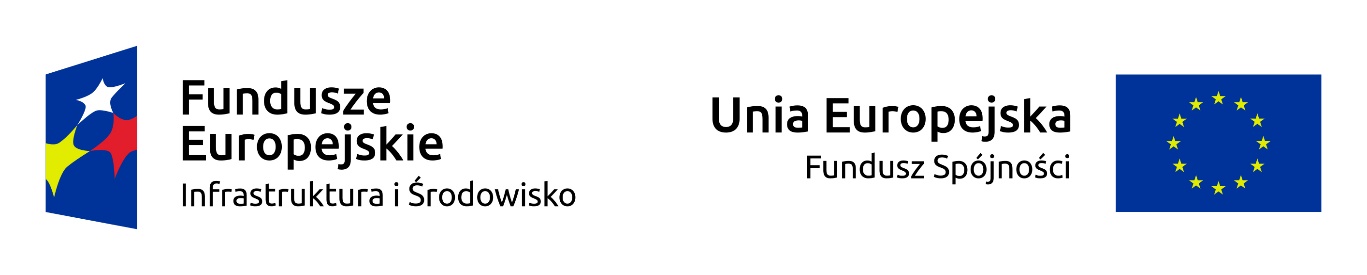 Gmina Świętochłowice  reprezentowana  przez  Prezydenta Miasta Świętochłowice41 - 600 Świętochłowice ul. Katowicka 54  tel. 32 3491 - 800 faks 32 3491 – 812  ---------------------------------------------------------------------------------------------------------------------------------------                                           SPECYFIKACJA  ISTOTNYCH  WARUNKÓW  ZAMÓWIENIA  nr zamówienia publicznego: …………….………………….………………..…………..……................   OR.271.18.2019tryb udzielenia zamówienia: ………….........…………..…….przetarg nieograniczony o wartości powyżej kwot                                              określonych w przepisach wydanych na podstawie art. 11 ust. 8 ustawy P.z.p.przedmiot zamówienia publicznego : ……………………….……………..…………......................roboty budowlanenazwa  nadana zamówieniu: oznaczenie przedmiotu zamówienia według kodu Wspólnego Słownika Zamówień CPV:                                                       przedmiot główny :	71000000-8 - Usługi architektoniczne, budowlane, inżynieryjne i kontrolne45000000-7 - Roboty budowlane90000000-7 - Usługi odbioru ścieków, usuwania odpadów, czyszczenia/sprzątania i usługi ekologiczne                                                             dodatkowe kody CPV:45100000-8 - Przygotowanie terenu pod budowę45111100-9 - Roboty w zakresie burzenia45111220-6 - Roboty w zakresie usuwania gruzu45111250-5 - Badanie gruntu45111290-7 - Roboty przygotowawcze do świadczenia usług45111291-4 - Roboty w zakresie zagospodarowania terenu45112100-6 - Roboty w zakresie kopania rowów45112300-8 - Rekultywacja gleby45112310-1 - Podsypywanie gleby45112340-0 - Roboty w zakresie odkażania gleby45112700-2 - Roboty w zakresie kształtowania terenu45200000-9 - Roboty budowlane w zakresie wznoszenia kompletnych obiektów budowlanych lub ich części oraz roboty w zakresie inżynierii lądowej i wodnej45231000-5 - Roboty budowlane w zakresie budowy rurociągów, ciągów komunikacyjnych i linii energetycznych45232420-2 - Roboty w zakresie ścieków45232423-3 - Roboty budowlane w zakresie przepompowni ścieków45232424-0 - Roboty budowlane w zakresie wylotów kanałów ściekowych45232430-5 - Roboty w zakresie uzdatniania wody45232431-2 - Przepompownie wody odpadowej45232440-8 - Roboty budowlane w zakresie budowy rurociągów do odprowadzania ścieków45233253-7 - Roboty w zakresie nawierzchni dróg dla pieszych45233340-4 - Fundamentowanie ścieżek ruchu pieszego45233260-9 - Roboty budowlane w zakresie dróg pieszych45236000-0 - Wyrównywanie terenu45243600-8 - Roboty budowlane w zakresie ścianek szczelnych45245000-6 - Roboty w zakresie pogłębiania i pompowania dla instalacji do uzdatniania wody45247220-8 - Roboty budowlane w zakresie przelewów45247230-1 - Roboty budowlane w zakresie grobli45262640-9 - Roboty w zakresie poprawy stanu środowiska naturalnego71220000-6 - Usługi projektowania architektonicznego71240000-2 - Usługi architektoniczne, inżynieryjne i planowania71300000-1 - Usługi inżynieryjne71313400-9 - Ocena wpływu projektu budowlanego na środowisko naturalne71320000-7 - Usługi inżynieryjne w zakresie projektowania71330000-0 - Różne usługi inżynieryjne71332000-4 - Geotechniczne usługi inżynieryjne71351500-8 - Usługi badania gleby71500000-3- Usługi związane z budownictwem79421200-3 - Usługi projektowe inne niż w zakresie robót budowlanych90500000-2 - Usługi związane z odpadami90522000-2 - Usługi w zakresie skażonej gleby90700000-4 - Usługi środowiska naturalnego90715000-2 - Usługi badania zanieczyszczenia90720000-0 - Ochrona środowiska90722000-4 - Rekultywacja środowiska90732000-7 - Usługi związane ze skażeniem gleby90733000-4 - Usługi związane ze skażeniem wódpostępowanie prowadzone jest w oparciu o przepisy ustawy z dnia 29 stycznia 2004 r. Prawo zamówień publicznych (tekst jedn. Dz. U. z 2018 r., poz. 1986 z późn. zm.) zwanej dalej w skrócie „ustawa P.z.p.”   Rozdział 1. Nazwa oraz adres Zamawiającego.Zamawiający: Gmina Świętochłowice reprezentowana przez Prezydenta Miasta Świętochłowice                             adres: 41 – 600 Świętochłowice,  ul. Katowicka 54,  tel. 32 3491 - 800 faks 3491- 812, NIP: 627-27-48-738, REGON : 000515891,adres strony internetowej Zamawiającego: www.swietochlowice.pl zwana w dalszej części jako Zamawiający Wydział  prowadzący  postępowanie o udzielenie zamówienia:Wydział  Organizacyjny  - Urząd Miejski Świętochłowice ul. Katowicka 54  tel. (032) 3491 - 851, faks  (032) 3491 - 851, email: zp@swietochlowice.plWydział Zamawiający realizujący przedmiot zamówienia :Wydział Inwestycji – Urząd Miejski Świętochłowice ul. Katowicka 54  tel. (032) 3491 - 900, email: ik@swietochlowice.plAdres strony internetowej Zamawiającego na której zamieszczona jest specyfikacja istotnych warunków zamówienia, ogłoszenia i informacje dotyczące postępowania :https://platformazakupowa.pl/um_swietochlowice adres platformy zakupowej za pośrednictwem, której prowadzone jest postępowanie https://platformazakupowa.pl/um_swietochlowiceInformacja o finansowaniu zamówienia : Zamówienie (Projekt) jest współfinansowane ze środków Unii Europejskiej w ramach Programu Operacyjnego Infrastruktura i Środowisko 2014-2020, oś priorytetowa II Ochrona środowiska, w tym adaptacja do zmian klimatu, działanie 2.5 Poprawa jakości środowiska miejskiego.  Rozdział 2. Tryb udzielenia zamówienia.1. Postępowanie prowadzone jest w podstawowym trybie udzielania zamówień publicznych przetargu nieograniczonego zgodnie z przepisem art. 10 ust. 1 ustawy P.z.p. z zastosowaniem procedury odwróconej,  o której mowa w przepisie  art. 24aa ust. 1 ustawy P.z.p. 				               2.Wartość szacunkowa zamówienia jest wyższa od kwoty określonej w przepisach wydanych na podstawie art. 11 ust. 8 ustawy P.z.p. w odniesieniu do robót budowlanych i wynosi 55.521.330,95zł.3.Postępowanie prowadzone jest przez komisję przetargową powołaną na podstawie przepisu art. 19 ust. 1 ustawy P.z.p. decyzją Prezydenta Miasta Świętochłowice.4.Prezydent Miasta Świętochłowice zgodnie z art. 20a ustawy P.z.p., zarządzeniem nr 160/2019 z dnia  19.04.2019r. powołał zespół do nadzoru nad realizacją powiązanych ze sobą zamówień w ramach Projektu nr POIS.02.05.00-00-0105/16 oraz zarządzeniem nr 156/2019 z dnia 16.04.2019 r. zespół do spraw realizacji Projektu będący jednostką realizującą Projekt w rozumieniu Szczegółowego opisu osi priorytetowych Programu Operacyjnego Infrastruktura i Środowisko 2014-2020.5.Do czynności podejmowanych przez Zamawiającego  i wykonawców  w postępowaniu o udzielenie zamówienia stosuje się przepisy ustawy Prawo zamówień publicznych oraz aktów wykonawczych wydanych na jej podstawie, a w sprawach nieuregulowanych przepisy ustawy z dnia 23 kwietnia 1964 r. - kodeks cywilny (tekst jedn. Dz. U. z 2019 r., poz. 1145 z późn. zm.).6. Zgodnie z przepisem art. 96 ust. 3 ustawy P.z.p. oferty składane w postępowaniu o zamówienie publiczne są jawne i podlegają udostępnieniu od chwili ich otwarcia, z wyjątkiem informacji stanowiących tajemnicę przedsiębiorstwa w rozumieniu przepisów ustawy o zwalczaniu nieuczciwej konkurencji, jeśli wykonawca, nie później niż w terminie składania ofert, zastrzegł, że nie mogą one być udostępnione, w szczególności innym uczestnikom postępowania.7.Niniejsze postępowanie zgodnie z art. 9 ust. 2 ustawy P.z.p. prowadzone jest w języku polskim.   Rozdział  3. Opis przedmiotu zamówienia.Przedmiotem zamówienia jest wykonanie w systemie  zaprojektuj i wybuduj  kompletnej dokumentacji projektowej wraz z pełnieniem nadzoru autorskiego dla zamówienia ( Projektu) pn.: „Poprawa jakości środowiska miejskiego Gminy Świętochłowice – remediacja terenów zdegradowanych i zanieczyszczonych w rejonie stawu Kalina wraz z przywróceniem jego biologicznej aktywności”, w ramach Programu Operacyjnego Infrastruktura i Środowisko 2014-2020, oś priorytetowa II Ochrona środowiska, w tym adaptacja do zmian klimatu, działanie 2.5 Poprawa jakości środowiska miejskiego wraz z wykonaniem na podstawie opracowanej dokumentacji całości robót budowlanych i usług, uzyskaniem w imieniu i na rzecz Zamawiającego wszelkich decyzji administracyjnych niezbędnych do rozpoczęcia   i wykonania robót budowlanych wraz z uzyskaniem pozwolenia na użytkowanie.Szczegółowy opis przedmiotu zamówienia został opisany przez Zamawiającego w załączniku nr 1 do specyfikacji  oraz   w :programie funkcjonalno-użytkowym, b) decyzji Regionalnego Dyrektora Ochrony Środowiska w Katowicach z dnia 16 maja 2016r., nr decyzji WSI.511.4.2.2016.MB, ustalającej plan remediacji historycznego zanieczyszczenia powierzchni ziemi na działkach o nr ewidencyjnych 3821/1, 3819, 3816 i 1133/14, c) projekcie planu remediacji środowiska gruntowo - wodnego w rejonie stawu Kalina w Świętochłowicach wraz z załącznikami do planu, opracowanym w marcu 2016 r., d) opinii geotechnicznej dla projektu remediacji środowiska gruntowo - wodnego w rejonie stawu Kalina w Świętochłowicach wraz z załącznikami do opinii, opracowaną w styczniu 2016 r. które to dokumenty stanowią załącznik nr 2 do specyfikacji,e) decyzji nr AGP.KL.6733.787.4ulip.2016 z dnia 01.09.2016 r. ustalającej lokalizację inwestycji celu publicznego.Zamawiajacy na etapie przygotowania postępowania przeprowadził w okresie od dnia 9.08.2019 r. do dnia 20.09.2019r. dialog techniczny w oparciu o przepisy art. 31a – 31c ustawy P.z.p.. Informacje uzyskane w wyniku przeprowadzenia dialogu zostały zawarte w opisie przedmiotu zamówienia i wzorze umowy.  Klauzula społeczna, o której mowa w art. 29 ust. 3a ustawy P.z.p.Zamawiający  wymaga zatrudnienia przez wykonawcę lub podwykonawcę na podstawie umowy o pracę,  w rozumieniu przepisów ustawy z dnia 26 czerwca 1974r. Kodeks pracy (tekst jedn. Dz. U. z 2019 r., poz. 1040 z późn. zm.) osób wykonujących następujące czynności niezbędne do realizacji przedmiotu zamówienia ( Projektu):wykopy, roboty ziemne związane z przemieszczaniem lub zagęszczaniem gruntu,roboty, przy których wykonywaniu występuje ryzyko upadku  z  wysokości roboty rozbiórkowe,roboty wykonywane pod lub w pobliżu przewodów linii elektroenergetycznych,roboty budowlane, przy prowadzeniu których występują działania substancji chemicznych lub czynników biologicznych zagrażających bezpieczeństwu i zdrowiu ludzi:roboty prowadzone w temperaturze poniżej ,roboty budowlane stwarzające ryzyko utonięcia pracowników,roboty prowadzone przy budowie ścian szczelnych i grobli,roboty budowlane prowadzone w studniach, roboty prowadzone w zbiornikach, oraz wszystkich osób zatrudnionych przy realizacji zamówienia, narażonych stale lub cyklicznie na czynniki oraz procesy pracy szkodliwe lub stwarzające szczególne zagrożenie dla ich zdrowia lub życia.Powyższy warunek dotyczy osób wykonujących bezpośrednio roboty budowlane i usługi.Zamawiający informuje, że w trakcie przygotowania postępowania uzyskał i przekazał do wglądu podmiotowi, który uczestniczył w przygotowaniu postępowania tj. opracowaniu programu funkcjonalno – użytkowego  następujące dokumenty:1. Aktualizacja projektu technicznego - rekultywacja zwałowiska odpadów przemysłowych przy ul. Kaliny, opracowana przez Centralny Ośrodek Badawczo - Projektowy Górnictwa Odkrywkowego- czerwiec 1985 r.2. Z.Ch. Hajduki- decyzje Urzędu Wojewódzkiego i Ministra Ochrony Środowiska- 1989- 1998 r.3. Opinia hydrogeologiczna dla koncepcji uporządkowania kanalizacji w zlewni stawu Kalina wraz z docelowym jego zagospodarowaniem, opracowana przez Przedsiębiorstwo Produkcyjno- Handlowo- Usługowe Sp. z o.o. Geo Bud- maj 1994 r.4. Koncepcja uporządkowania kanalizacji w zlewni stawu Kalina wraz z docelowym jego zagospodarowaniem, opracowana przez Biuro Projektów Budownictwa Komunalnego Sp. z o.o.- maj 1994 r.5. Sprawozdanie z wykonania piezometrów wokół hałdy odpadów chemicznych, opracowane przez Przedsiębiorstwo Robót Wiertnicznych i Górniczych w Warszawie- listopad 1994 r.6. Analiza wpływu rzeki Rawy oraz stawu Kalina na środowisko- faza wstępna, opracowana przez Biuro Konsultacyjne Ambiente- styczeń 1996 r.7. Projekt wykonawczy- Uporządkowanie kanalizacji w zlewni stawu Kalina, opracowany przez Biuro Projektów Budownictwa Komunalnego Sp. z o.o.- marzec 1996 r. 8. Identyfikacja ilości osadu oraz ich rozpoznanie z punktu widzenia ich ostatecznej utylizacji (np. na drodze biochemicznej, fizykochemicznej, deponowanie i przykrycie gruntem) oraz szacunkowe określenie ich kosztów, opracowana przez Instytut Inżynierii Wody i Ścieków- 1997 r.9. Program działań dla przywrócenia stanu właściwego środowiska na obszarze pomiędzy ekranem izolującym zrekultywowaną hałdę odpadów produkcyjnych a stawem Kalina, opracowany przez PROEKO Sp. z o.o.- lipiec 1999 r.10. Ekologiczny program dostosowawczy, opracowany prze Z.Ch. Hajduki- czerwiec 2000 r.11. Model hydrogeologiczny i przestrzenny model geologiczny w rejonie hałdy odpadów poprodukcyjnych oraz stawu Kalina, opracowany przez SEGI-AT Sp. z o.o.- styczeń 2001 r.12. Czyszczenie zafenolowanych wód stawu Kalina oraz biochemiczne unieszkodliwienie osadów przydennych, opracowane przez BIOTAL Gliwice- luty 2001 r.13. Sprawozdanie z przeprowadzonych pomiarów i badań wody z piezometrów zlokalizowanych wokół składowiska należących do Z.Ch. Hajduki, opracowane przez Zakład Ochrony Środowiska POL- OTTO- lipiec 2001 r.14. Sprawozdanie z wykonania tematu: „Prace ekspercko- konsultingowe związane z problematyką stawu Kalina”, opracowane przez Instytut Chemicznej Przeróbki Węgla- październik 2001 r.15. Sprawozdanie z prac przeprowadzonych w rejonie stawu Kalina, opracowane przez Nowe Przedsiębiorstwo Geologiczne S.C.- kwiecień 2002 r.16. Sprawozdanie z przeprowadzonych pomiarów i badań wody z piezometrów zlokalizowanych wokół składowiska należących do Z.Ch. Hajduki, opracowane przez Zakład Ochrony Środowiska POL- OTTO- luty 2004 r.17. Raport badań 1 cyklu sieci monitoringu lokalnego w rejonie stawu Kalina, opracowany przez Z.Ch. Hajduki S.A.- 2005 r.18. Inna dokumentacja geologiczna opracowana w związku z odtworzeniem lokalnego monitoringu wód podziemnych wokół hałdy odpadów chemicznych, opracowana przez EKOID- grudzień 2008 r.19. Wariantowa koncepcja rewitalizacji i ochrony stawu Kalina przed zanieczyszczeniami pochodzącymi z hałdy odpadów poprodukcyjnych Z.Ch. Hajduki, opracowana przez Przedsiębiorstwo Geologiczne Sp. z o.o.- luty 2010 r.20. Dokumentacja Geologiczna określająca stan środowiska gruntowo- wodnego, w rejonie stawu Kalina, opracowana przez Przedsiębiorstwo Geologiczne Sp. z o.o.- luty 2010 r.21. Raport z badań wykonanych dla określenia stanu zanieczyszczenia gruntów, wód powierzchniowych i podziemnych w rejonie stawu Kalina, opracowany przez Przedsiębiorstwo Geologiczne Sp. z o.o.- luty 2010 r.22. Uzupełnienie do raportu z badań wykonanych dla określenia stanu zanieczyszczenia gruntów, wód powierzchniowych i podziemnych w rejonie stawu Kalina, opracowane przez Przedsiębiorstwo Geologiczne Sp. z o.o.- maj 2010 r.23. Dodatek nr 1 do dokumentacji geologicznej określającej stan środowiska gruntowo- wodnego,         w rejonie stawu Kalina, opracowany przez Przedsiębiorstwo Geologiczne Sp. z o.o.- maj 2010 r. 24. Projekt prac geologicznych na wykonanie trzech studni głębinowych w rejonie stawu Kalina opracowany przez Przedsiębiorstwo Geologiczne Sp. z o.o.- listopad 2010 r.25. Sprawozdanie z prac przeprowadzonych w rejonie stawu Kalina, opracowane przez PPUH VIG Sp.       z o.o.- maj 2014 r.26. Identyfikacja zagrożeń, które wymagałyby monitorowania podczas realizacji inwestycji w rejonie stawu Kalina, opracowane przez Instytut Medycyny Pracy i Zdrowia Środowiskowego- lipiec- wrzesień 2014 r.27. Opinia techniczna- analiza stateczności grobli, opracowana przez GEKON s.c.- sierpień 2014 r. 28. Sprawozdanie z badań nr 808.1/SC-2/14- analiza fizykochemiczna próbek wody ze stawu Kalina, opracowane przez Zakład Monitoringu Środowiska Laboratorium analiz wód i ścieków- 29 września 2014 r.29. Dokumentacja pracy badawczo- usługowej- wyniki pomiarów stężeń fenolu, związków BTEX              i naftalenu w powietrzu atmosferycznym rejonu stawu Kalina, opracowana przez Główny Instytut Górnictwa - październik 2014 r.30. Sprawozdanie z badań nr 808.1/S.C.-4/14- oznaczenie związków organicznych w dostarczonych próbkach, opracowane przez Główny Instytut Górnictwa- 7 października 2014 r.31. Sprawozdanie z badań nr 808.1/S.C.-1/14- oznaczenie zawartości metali w sześciu próbkach, opracowane przez Główny Instytut Górnictwa- 8 października 2014 r.32. Ogólna charakterystyka toksykologiczna związków chemicznych, opracowana przez Instytut Medycyny Pracy i Zdrowia Środowiskowego- listopad 2014 r.33. Opinia geotechniczna określająca warunki gruntowo- wodne w miejscowości Świętochłowice, przy Jeziorze Kalina, opracowana przez Przedsiębiorstwo Geologiczne Sp. z o.o.- listopad 2014 r.34. Sprawozdanie z badań nr 1463/LB/2015, opracowane przez Ośrodek Badań i Kontroli Środowiska, 30 stycznia 2015 r.35. Sprawozdanie z badań nr 86/Z/2015- badanie jakości próbek wody pobranych ze stawu Kalina, opracowane przez Chorzowsko- Świętochłowickie Przedsiębiorstwo Wodociągów i Kanalizacji Sp.           z o.o.- 27 maja 2015 r.36. Sprawozdanie z badań nr 109/Z/2015- badanie jakości próbek wody pobranych ze stawu Kalina, opracowane przez Chorzowsko- Świętochłowickie Przedsiębiorstwo Wodociągów i Kanalizacji Sp.           z o.o.- 26 czerwca 2015 r.37. Sprawozdanie z badań nr 130/Z/2015- badanie jakości próbek wody pobranych ze stawu Kalina, opracowane przez Chorzowsko - Świętochłowickie Przedsiębiorstwo Wodociągów i Kanalizacji Sp.           z o.o.- 17 lipca 2015 r.38. Sprawozdania z badań- 2001- 2013 r.Wskazane dokumenty są do wglądu w siedzibie Zamawiającego - Wydział Inwestycji Urząd Miejski Świętochłowice ul. Katowicka 54, pok. 220,   po wcześniejszym ustaleniu terminu z p. Adamem Słupikiem   -  tel. (032) 3491 – 902.  Rozdział 4. Termin wykonania zamówienia.1. Zamówienie należy wykonać w terminie 43 miesięcy od zawarcia umowy. 2. W terminie do 18 miesięcy od zawarcia umowy należy opracować dokumentację projektową oraz uzyskać pozwolenie na budowę, a wielobranżową koncepcję projektową przeprowadzenia remediacji terenu zdegradowanego oraz koncepcję zagospodarowania terenu należy opracować w terminie do 
5 miesięcy od zawarcia umowy.Rozdział 5.  Warunki udziału w postępowaniu. O udzielenie zamówienia mogą ubiegać się wykonawcy, którzy:1) nie podlegają wykluczeniu,2) spełniają warunki udziału w postępowaniu  określone  w ogłoszeniu o zamówieniu oraz niniejszym rozdziale.1) Podstawy wykluczenia wykonawców :1. O udzielenie niniejszego zamówienia mogą ubiegać się wykonawcy, którzy nie podlegają wykluczeniu  z postępowania  na podstawie art. 24 ust. 1  pkt 12 - 23 ustawy P.z.p. (obligatoryjne przesłanki wykluczenia wykonawcy) oraz nie podlegają wykluczeniu na podstawie art. 24 ust. 5 pkt 1, pkt 2, pkt 4  i  pkt 8  ustawy P.z.p.  (fakultatywne  przesłanki wykluczenia wykonawcy).2. Z postępowania zostaną wykluczeni wykonawcy w przypadkach, o których mowa w art. 24 ust. 1 pkt 12 - 23 ustawy P.z.p. oraz w przypadkach, o których mowa w art. 24 ust. 5 pkt 1,  pkt 2,  pkt 4 i pkt 8 ustawy P.z.p. 2) Warunki udziału w postępowaniu, określone  zgodnie z treścią  art. 22 ust. 1b ustawy P.z.p :O udzielenie niniejszego zamówienia mogą ubiegać się wykonawcy, którzy wykażą spełnianie następujących warunków udziału określonych w przepisie  art. 22 ust. 1b ustawy P.z.p. :1) Kompetencje lub uprawnienia do prowadzenia określonej działalności zawodowej, o ile  wynika to z odrębnych przepisów. Nie określa  się szczegółowego warunku w tym zakresie. 2) Sytuacja ekonomiczna lub finansowa.W zakresie  warunku dotyczącego sytuacji finansowej o udzielenie przedmiotowego zamówienia mogą ubiegać się wykonawcy, którzy wykażą, że posiadają środki finansowe lub zdolność kredytową w wysokości nie mniejszej niż 10.000.000 zł.  W sytuacji  składania oferty przez dwa lub więcej podmiotów (wykonawcy wspólnie ubiegający się o udzielenie zamówienia)  Zamawiający uzna,  za spełnienie  tego warunku  udziału w postępowaniu, jeżeli przynajmniej jeden  z wykonawców wspólnie ubiegających się o udzielenie zamówienia wykaże, że samodzielnie  posiada środki finansowe lub zdolność kredytową na kwotę co najmniej 5.000.000 zł.Uwaga: Przez „zdolność kredytową” należy rozumieć zdolność podmiotu gospodarczego do spłaty zaciągniętego kredytu wraz z odsetkami w terminach określonych w umowie (art. 70 ust. 1 ustawy z dnia 29.08.1997r. Prawo bankowe (tekst jedn. Dz. U. z 2018 r., poz. 2187 z późn. zm.). 3) Zdolność techniczna lub zawodowa.I.W zakresie warunku dotyczącego zdolności technicznej o udzielenie  zamówienia mogą ubiegać się wykonawcy, którzy wykażą, że wykonali w okresie ostatnich 7 lat* (* podstawa prawna § 2 ust. 5 pkt 1 i 2 rozporządzenia Ministra Rozwoju z dnia 26 lipca 2016r. w sprawie rodzajów dokumentów, jakich może żądać zamawiający od wykonawcy w postępowaniu o udzielenie zamówienia (Dz. U. 2016.poz. 1126 z późn. zm.)) przed upływem terminu składania ofert, a jeżeli okres prowadzenia działalności jest krótszy - w tym okresie :1. co najmniej jedną (1) usługę polegającą na likwidacji zanieczyszczenia środowiska gruntowego lub gruntowo-wodnego substancjami powodującymi ryzyko z powierzchni nie mniejszej niż , w tym likwidacji odpadów niebezpiecznych w ilości nie mniejszej niż 10000 Mg wykazanej kartami przekazania odpadów.2. co najmniej jedną (1) usługę polegającą na bioremediacji środowiska gruntowego lub gruntowo-wodnego, zanieczyszczonego substancjami szkodliwymi z grup węglowodorów aromatycznych oraz wielopierścieniowych węglowodorów aromatycznych (WWA) o remediowanej powierzchni nie mniejszej niż ,3. co najmniej jedną (1) robotę budowlaną polegającą na budowie bariery fizycznej o długości przegrody wynoszącej co najmniej , podtrzymującej grunt i wodę lub wodę.Uwaga :1.Zamawiajacy dopuszcza możliwość łączenie spełniania opisanych powyżej warunków udziału w jednym zamówieniu/ inwestycji.2.Definicja legalna pojęcia „substancje powodujące ryzyko” określona jest  w art. 3 pkt 37a ustawy  z dnia 27 kwietnia 2001r. Prawo ochrony środowiska (tekst jedn. Dz.U. z 2019 r. poz. 1396 z późn. zm.). 3. Definicja legalna pojęcia „odpady niebezpieczne określona jest  w art. 3  ust. 4 ustawy z dnia 14 kwietnia 2012r. o odpadach (tekst jedn. Dz.U. z 2019 r. poz. 701 z późn. zm.).4.Definicja legalna pojęcia „budowa” określona jest  w  art. 3 pkt 6  ustawy z dnia 7 lipca 1994 r. Prawo budowlane (tekst jedn. Dz. U. z 2019 r., poz. 1186 z późn. zm.).5. Przez "barierę fizyczną" (przesłonę przeciwfiltracyjną) należy rozumieć pionową przesłonę hydroizolacyjną wbudowaną w podłoże gruntowe, dogłębioną do naturalnej warstwy nieprzepuszczalnej o współczynniku filtracji w stanie nasyconym (k) w przedziale 10-6 – 10-9, wykonaną w jednej z następujących technologii :a) wgłębnego mieszania gruntów,b) wibracyjnie iniektowanej przesłony szczelinowej,c) iniekcji niskociśnieniowej,d) iniekcji strumieniowej,e) wibroflotacji.6.Przez „bioremediację” należy rozumieć technologię usunięcia substancji powodujących ryzyko ze środowiska gruntowego lub gruntowo-wodnego, przy użyciu/ z wykorzystaniem mieszaniny mikroorganizmów poprzez:  katalizowanie, destrukcję lub transformację, tak aby środowisko zanieczyszczone przestało stwarzać zagrożenie dla zdrowia ludzi lub stanu środowiska.II. W zakresie warunku dotyczącego zdolności zawodowej o udzielenie  zamówienia mogą ubiegać się wykonawcy, którzy wykażą, że dysponują osobami zdolnymi do wykonania zamówienia tj.: projektanci1) osobą, która będzie pełniła funkcję projektanta posiadającą uprawnienia budowlane bez ograniczeń do projektowania w specjalności architektonicznej oraz posiadającą co najmniej 5 letnie doświadczenie zawodowe w pełnieniu funkcji projektanta w tej specjalności,2) osobą, która będzie pełniła funkcję projektanta, posiadającą uprawnienia budowlane bez ograniczeń do projektowania w specjalności konstrukcyjno-budowlanej, posiadającą co najmniej 5 letnie doświadczenie zawodowe w pełnieniu funkcji projektanta w tej specjalności, w tym w wykonaniu co najmniej jednej (1) dokumentacji projektowej budowy bariery fizycznej (przesłony przeciwfiltracyjnej) o współczynniku filtracji w stanie nasyconym (k) w przedziale 10-6 – 10-9, podtrzymującą grunt i wodę lub wodę, na podstawie której to dokumentacji wykonano skuteczną barierę, 3) osobą, która będzie pełniła funkcję projektanta posiadającą uprawnienia budowlane bez ograniczeń do projektowania w specjalności inżynieryjnej hydrotechnicznej,4) osobą, która będzie pełniła funkcję projektanta posiadającą uprawnienia budowlane bez ograniczeń do projektowania w specjalności instalacyjnej w zakresie sieci, instalacji i urządzeń cieplnych, wentylacyjnych, gazowych, wodociągowych i kanalizacyjnych, oraz posiadającą co najmniej 5 letnie doświadczenie zawodowe w pełnieniu funkcji projektanta w tej specjalności,5) osobą, która będzie pełniła funkcję projektanta posiadającą uprawnienia budowlane bez ograniczeń do projektowania w specjalności instalacyjnej w zakresie sieci, instalacji i urządzeń elektrycznych i elektroenergetycznych oraz posiadającą co najmniej 5 letnie doświadczenie zawodowe w pełnieniu funkcji projektanta w tej specjalności,                                                                        kierownik budowy6) osobą, która będzie pełniła funkcję kierownika budowy (kierownik kontraktu) posiadającą uprawnienia budowlane bez ograniczeń do kierowania robotami budowlanymi w specjalności konstrukcyjno - budowlanej oraz posiadającą co najmniej 5 letnie doświadczenie zawodowe w pełnieniu funkcji przedstawiciela wykonawcy według przepisów FIDIC lub kierownika budowy lub kierownika kontraktu, w tym kierowała co najmniej jedną (1) robotą budowlaną, realizowaną w formule zaprojektuj i wybuduj.kierownicy robót7) osobą, która będzie pełniła funkcję kierownika robót geotechnicznych, posiadającą uprawnienia budowlane bez ograniczeń do kierowania robotami budowlanymi w specjalności konstrukcyjno-budowlanej oraz posiadającą 5 letnie doświadczenie zawodowe w pełnieniu funkcji kierownika robót w tej specjalności,8) osobą, która będzie pełniła funkcję kierownika robót hydrotechnicznych posiadającą uprawnienia budowlane bez ograniczeń do kierowania robotami budowlanymi w specjalności inżynieryjnej hydrotechnicznej, 9) osobą, która będzie pełniła funkcję kierownika robót sanitarnych posiadającą uprawnienia budowlane bez ograniczeń do kierowania robotami budowlanymi w specjalności instalacyjnej w zakresie sieci, instalacji i urządzeń cieplnych, wentylacyjnych, gazowych, wodociągowych i kanalizacyjnych, oraz posiadającą co najmniej 5 letnie doświadczenie zawodowe w pełnieniu funkcji kierownika robót w tej specjalności,10) osobą, która będzie pełniła funkcję kierownika robót elektrycznych posiadającą uprawnienia budowlane bez ograniczeń do kierowania robotami budowlanymi w specjalności instalacyjnej w zakresie sieci, instalacji i urządzeń elektrycznych i elektroenergetycznych oraz posiadającą co najmniej 5 letnie doświadczenie zawodowe w pełnieniu funkcji kierownika robót w tej specjalności,konsultanci i technolodzy branżowi11) osobą, która będzie pełniła funkcję technologa ds. bioremediacji posiadającą doświadczenie w przeprowadzeniu w okresie ostatnich 7 lat przed upływem terminu składania ofert, co najmniej jednego  (1)  procesu bioremediacji, zanieczyszczonego środowiska gruntowego lub  gruntowo-wodnego, 12) osobą, która będzie pełniła funkcję konsultanta ds. hydrogeologii, posiadającą uprawnienia do wykonywania, dozorowania i kierowania pracami geologicznymi w kategorii V, oraz w okresie ostatnich 7 lat przed upływem terminu składania ofert uczestniczyła przy realizacji co najmniej jednej (1) usługi polegającej na remediacji środowiska gruntowego lub gruntowo-wodnego,13) osobą, która będzie pełniła funkcję konsultanta ds. warunków geologiczno-inżynierskich, posiadającą uprawnienia do wykonywania, dozorowania i kierowania pracami geologicznymi w kategorii VII, oraz w okresie ostatnich 7 lat przed upływem terminu składania ofert uczestniczyła przy realizacji co najmniej jednej (1) usługi polegającej na remediacji środowiska gruntowego lub gruntowo-wodnego,14) osobą, która będzie pełniła funkcję technologa ds. ochrony środowiska i gospodarki odpadami, posiadającą wykształcenie wyższe techniczne oraz co najmniej 5 letnie doświadczenie zawodowe z zakresu gospodarki odpadami.Uwaga:1.Wszystkie wymienione powyżej osoby winny posiadać biegłą znajomość języka polskiego. Zamawiający uzna warunek za spełniony również wtedy, gdy wykonawca na własny koszt zapewni tłumacza języka polskiego, który zapewni stałe i biegłe tłumaczenie w kontaktach pomiędzy Zamawiającym a osobami, które wykonawca skieruje do realizującymi przedmiotowego zamówienia, a także zapewni tłumaczenie na bieżąco wszystkich dokumentów związanych z realizacją przedmiotowego zamówienia, stworzonych zarówno przez wykonawcę, jak i dostarczonych przez Zamawiającego. Wykonawca zatrudniając tłumacza winien wziąć pod uwagę, iż z uwagi na złożony zakres przedmiotu zamówienia, tłumacz ten winien być biegły w bezbłędnym i jednoznacznym tłumaczeniu zagadnień technicznych, ekonomicznych i prawnych.2.Zamawiający nie dopuszcza łączenia funkcji kierownika kontraktu z pozostałymi funkcjami. Zamawiający dopuszcza wyłącznie łączenie funkcji kierowników robót i projektantów w ramach poszczególnych specjalności wymienionych powyżej pod warunkiem wykazania się niezbędnym doświadczeniem i uprawnieniami do kierowania robotami i/lub do projektowania dla każdej specjalności, z zastrzeżeniem, że jedna osoba nie może pełnić więcej niż dwóch funkcji. 3.Zamawiający dopuszcza łączenie funkcji specjalistów branżowych, pod warunkiem wykazania się niezbędnym wykształceniem i doświadczeniem.4.Przez „doświadczenie zawodowe”  należy rozumieć okres od daty uzyskania uprawnień do daty składania ofert jako czynny zawodowo kierownik budowy lub robót lub projektant.5. Zamawiający wymaga uprawnień budowlanych w rozumieniu przepisów ustawy z dnia 7 lipca 1994 r. Prawo budowlane. Zamawiający zaakceptuje również uprawnienia budowlane odpowiadające wymaganym uprawnieniom, które zostały wydane na podstawie wcześniej obowiązujących przepisów prawa oraz odpowiadające im uprawnienia wydane obywatelom państw Europejskiego Obszaru Gospodarczego oraz Konfederacji Szwajcarskiej, z zastrzeżeniem art. 12a oraz innych przepisów ustawy Prawo budowlane oraz ustawy z dnia 22 grudnia 2015 r. o zasadach uznawania kwalifikacji zawodowych nabytych w państwach członkowskich Unii Europejskiej (tekst jedn. Dz. U. z 2018 r. poz. 2272 z późn. zm.).6.Przez „bioremediację” należy rozumieć technologię usunięcia substancji powodujących ryzyko ze środowiska gruntowego lub gruntowo-wodnego, przy użyciu/z wykorzystaniem mieszaniny mikroorganizmów poprzez: katalizowanie, destrukcję lub transformację, tak aby środowisko zanieczyszczone przestało stwarzać zagrożenie dla zdrowia ludzi lub stanu środowiska.Zamawiający oceni spełnienie przez wykonawcę określonych warunków udziału w postępowaniu według formuły „spełnia” lub „nie spełnia” w oparciu o wymagane dokumenty i oświadczenia oraz zawarte w nich informacje.W sytuacji  składania oferty przez dwa lub więcej podmiotów (wykonawcy wspólnie ubiegający się o udzielenie zamówienia)  Zamawiający uzna,  że warunki udziału w postępowaniu zostały spełnione jeżeli przynajmniej jeden z wykonawców będzie go spełniał lub spełniać go będą wykonawcy składający ofertę wspólną łącznie, z wyłączeniem warunku dotyczącego sytuacji finansowej, gdzie  przynajmniej jeden  z wykonawców wspólnie ubiegających się o udzielenie zamówienia wykaże, że samodzielnie  posiada środki finansowe lub zdolność kredytową na kwotę co najmniej 10.000.000zł.Zamawiający może na każdym etapie postępowania uznać, że wykonawca nie posiada wymaganych zdolności jeżeli zaangażowanie zasobów technicznych lub zawodowych wykonawcy w inne przedsięwzięcia gospodarcze wykonawcy może mieć negatywny wpływ na realizację przedmiotowego zamówienia.Korzystanie przez wykonawcę ze zdolności technicznych lub zawodowych lub sytuacji ekonomicznej innych podmiotów  ( tzw. podmiotu trzeciego ) na zasadach określonych w art. 22a ustawy P.z.p.:1) Wykonawca może w celu potwierdzenia spełniania wskazanych powyżej warunków udziału w postępowaniu, polegać na zdolnościach technicznych lub zawodowych lub sytuacji finansowej lub ekonomicznej innych podmiotów, niezależnie od charakteru prawnego łączących go z nim stosunków prawnych.2) Wykonawca nie może polegać na kompetencjach lub uprawnieniach podmiotu innego do prowadzenia określonej działalności podlegającej reglamentacji ( koncesja, zezwolenie, licencja ).3) W odniesieniu do warunków dotyczących wykształcenia, kwalifikacji zawodowych lub doświadczenia, wykonawca może polegać na zdolnościach innych podmiotów, tylko wówczas, gdy podmioty te będą następnie uczestniczyć w wykonywaniu usług, do realizacji których te zdolności są wymagane (podwykonawstwo).4) Wykonawca, który polega na zdolnościach lub sytuacji innych podmiotów, musi udowodnić, że realizując przedmiotowe zamówienie, będzie dysponował niezbędnymi zasobami tych podmiotów, w szczególności przedstawiając zobowiązanie tych podmiotów do oddania mu do dyspozycji niezbędnych zasobów na potrzeby realizacji przedmiotowego zamówienia. Zobowiązanie podmiotu trzeciego lub inny dokument stanowi potwierdzenie, że określony potencjał dla wykazania spełniania wskazanych powyżej  warunków udziału w postępowaniu został wykonawcy faktycznie udostępniony.5) Wykonawca, który polega na sytuacji finansowej lub ekonomicznej innych podmiotów, odpowiada solidarnie  z podmiotem, który zobowiązał się do udostępnienia zasobów, za szkodę poniesioną przez zamawiającego powstałą wskutek nieudostępnienia tych zasobów, chyba że za nieudostępnienie zasobów nie ponosi winy. 6) Jeżeli zdolności techniczne lub zawodowe lub sytuacja ekonomiczna lub finansowa, innego podmiotu, nie potwierdzą spełnienia przez wykonawcę warunków udziału w postępowaniu lub zachodzić będą wobec tych podmiotów podstawy wykluczenia, Zamawiający będzie żądał od wykonawcy, aby wykonawca w terminie określonym przez Zamawiającego zastąpił ten podmiot innym podmiotem lub podmiotami lub zobowiązał się do osobistego wykonania odpowiedniej części zamówienia, jeżeli wykaże zdolności techniczne lub zawodowe lub sytuację finansową lub ekonomiczną.   Rozdział 6.   Podstawy wykluczenia, o których mowa w art. 24 ust. 5 ustawy P.z.p. ( fakultatywne      przesłanki wykluczenia ).Zamawiający wykluczy z postępowania wykonawców (fakultatywne przesłanki wykluczenia) na podstawie art. 24 ust. 5 ustawy P.z.p. w następujących przypadkach przewidzianych w art. 24 ust. 5 ustawy P.z.p. :1. wykonawcę w stosunku, do którego otwarto likwidację, w zatwierdzonym przez sąd układzie w postępowaniu restrukturyzacyjnym jest przewidziane zaspokojenie wierzycieli przez likwidację jego majątku lub sąd zarządził likwidację jego majątku w trybie art. 332 ust. 1 ustawy z dnia 15 maja 2015r. Prawo restrukturyzacyjne (teskt jedn. Dz. U. z 2019 r. poz. 243 z późn. zm.) lub którego upadłość ogłoszono, z wyjątkiem wykonawcy, który po ogłoszeniu upadłości zawarł układ zatwierdzony prawomocnym postanowieniem sądu, jeżeli układ nie przewiduje zaspokojenia wierzycieli przez likwidację majątku upadłego, chyba że sąd zarządził likwidację jego majątku  w trybie art. 366 ust. 1 ustawy z dnia 28 lutego 2003 r. Prawo upadłościowe (tekst jedn. Dz. U. z 2019 r. poz. 498 z późn. zm.) ( podstawa wykluczenia przewidziana w art. 24 ust. 5 pkt 1 ustawy P.z.p.),2. wykonawcę, który w sposób zawiniony poważnie naruszył obowiązki zawodowe, co podważa jego uczciwość, w szczególności gdy wykonawca w wyniku zamierzonego działania lub rażącego niedbalstwa nie wykonał lub nienależycie wykonał zamówienie, co Zamawiający jest w stanie wykazać za pomocą stosownych środków dowodowych. ( podstawa wykluczenia przewidziana w art. 24 ust. 5 pkt 2 ustawy P.z.p.),3. wykonawcę, który z przyczyn leżących po jego stronie, nie wykonał albo nienależycie wykonał w istotnym stopniu wcześniejszą umowę w sprawie zamówienia publicznego lub umowę koncesji, zawartą z Zamawiającym, o którym mowa w art. 3 ust. 1 pkt 1- 4 ustawy P.z.p., co doprowadziło do rozwiązania umowy lub zasądzenia odszkodowania. (podstawa wykluczenia przewidziana w art. 24  ust. 5 pkt 4 ustawy P.z.p.).4. wykonawcę, który naruszył obowiązki dotyczące płatności podatków, opłat lub składek na ubezpieczenia społeczne lub zdrowotne, co zamawiający jest w stanie wykazać za pomocą stosownych środków dowodowych,  z wyjątkiem przypadku, o którym mowa w ust. 1 pkt 15, chyba że wykonawca dokonał płatności należnych podatków, opłat lub składek na ubezpieczenia społeczne lub zdrowotne wraz z odsetkami lub grzywnami lub zawarł wiążące porozumienie w sprawie spłaty tych należności. (podstawa wykluczenia przewidziana w art. 24  ust. 5 pkt 8 ustawy P.z.p.).  Rozdział 7. Wykaz oświadczeń lub dokumentów potwierdzających spełnianie warunków udziału 
w postępowaniu oraz brak podstaw wykluczenia.W celu potwierdzenia spełniania warunków udziału w niniejszym postępowaniu oraz braku podstaw do wykluczenia z postępowania wykonawca zobowiązany jest do przedłożenia następujących oświadczeń  i dokumentów :1. Oświadczenia składane obligatoryjnie wraz z ofertą. Do oferty wykonawca załącza aktualne na dzień składania ofert następujące oświadczenia :1) oświadczenie składane na formularzu  jednolitego  europejskiego  dokumentu zamówienia ( JEDZ ),  którego wzór stanowi załącznik nr 6 do specyfikacji. W przypadku, gdy ofertę składa kilku wykonawców działających wspólnie oświadczenie w formie jednolitego europejskiego dokumentu zamówienia ( JEDZ) składa każdy z wykonawców odrębnie.Jednolity europejski dokument zamówienia (JEDZ) należy podpisać kwalifikowanym podpisem elektronicznym i przesłać do Zamawiającego wraz z ofertą za pośrednictwem https://platformazakupowa.pl/um_swietochlowice .Celem uzupełnienia oświadczenia w formie JEDZ należy go pobrać, ze strony Zamawiającego https://platformazakupowa.pl/um_swietochlowice zapisać na dysku, a następnie zaimportować i uzupełnić poprzez serwis ESPD dostępny pod podanym poniżej adresem:  https://espd.uzp.gov.pl/ Uzupełniony ESPD należy podpisać kwalifikowanym podpisem elektronicznym. Serwis ESPD nie archiwizuje plików.Zamawiający informuje, iż na stronie Urzędu Zamówień Publicznych, pod adresem: https://www.uzp.gov.pl/__data/assets/pdf_file/0015/32415/Instrukcja-wypelniania-JEDZ-ESPD.pdf  dostępna jest instrukcja wypełniania jednolitego europejskiego dokumentu zamówienia( JEDZ).Uwaga :W jednolitym europejskim dokumencie zamówienia (JEDZ) w części IV: Kryteria kwalifikacji lit. C: „Zdolność techniczna lub zawodowa w zakresie pracownicy techniczni lub służby techniczne odpowiedzialni(-e) za wykonanie robót”, wykonawca ma obowiązek podać imię i nazwisko osób skierowanych do realizacji przedmiotu zamówienia, kwalifikacje zawodowe (specjalność zgodnie z treścią dokumentu potwierdzającego posiadane uprawnienia), doświadczenie/wykształcenie, zakres wykonywanych czynności przy realizacji zamówienia, podstawę do dysponowania daną osobą (pracownik własny /pracownik oddany do dyspozycji przez inny podmiot).W jednolitym europejskim dokumencie zamówienia (JEDZ) w części IV: Kryteria kwalifikacji lit. B: „ Sytuacja ekonomiczna i finansowa” , w pozycji zatytułowanej „Inne wymogi ekonomiczne lub finansowe”, wykonawca ma obowiązek wskazać dokumenty potwierdzające wysokość posiadanych  środków finansowych lub zdolność kredytową w wysokości wymaganej warunkami postępowania.Oświadczenia składane na formularzu jednolitego europejskiego dokumentu zamówienia (JEDZ) dotyczące innych podmiotów (tzw. podmiot trzeci) składane są w przypadku, gdy wykonawca powołuje się na zasoby innych podmiotów, dotyczące tych podmiotów w celu wykazania braku istnienia wobec nich podstaw wykluczenia oraz spełnienia, w zakresie, w jakim powołuje się na ich zasoby warunków udziału w postępowaniu, Oświadczenia składane na formularzu jednolitego europejskiego dokumentu zamówienia (JEDZ) dotyczące podwykonawców składane są w przypadku, gdy wykonawca zamierza powierzyć wykonanie części zamówienia podwykonawcom w celu wykazania braku istnienia wobec nich podstaw wykluczenia z udziału w postępowaniu,Uwaga: Informacje zawarte w oświadczeniach jednolitego europejskiego dokumentu zamówienia stanowią wstępne potwierdzenie, że wykonawca nie podlega wykluczeniu oraz spełnia warunki udziału w postępowaniu, a także potwierdzenie braku podstaw do wykluczenia z postępowania podmiotów innych (tzw. podmiot trzeci) oraz podwykonawców. 2) zobowiązanie innych podmiotów (tzw. podmiot trzeci) do oddania wykonawcy do dyspozycji niezbędnych zasobów na potrzeby realizacji zamówienia składane w przypadku, gdy wykonawca powołuje się na zasoby innych podmiotów.Treść zobowiązania powinna bezspornie i jednoznacznie wskazywać na zakres zobowiązania innego podmiotu, określać czego dotyczy zobowiązanie oraz w jaki sposób i w jakim okresie będzie ono wykonywane.Pisemne zobowiązanie innego podmiotu do udostępnienia potencjału wykonawcy musi być załączone do oferty wyłącznie w formie oryginału podpisanego kwalifikowanym podpisem elektronicznym.Uwaga: Zobowiązanie stanowi wstępne potwierdzenie, że wykonawca spełnia warunki udziału w postępowaniu.W celu oceny, czy wykonawca polegając na zdolnościach lub sytuacji innych podmiotów na zasadach określonych w art. 22a ustawy P.z.p., będzie dysponował niezbędnymi zasobami w stopniu umożliwiającym należyte wykonanie zamówienia publicznego oraz oceny, czy stosunek łączący wykonawcę z tymi podmiotami gwarantuje rzeczywisty dostęp do ich zasobów, żąda się dokumentów, które określają w szczególności:a) zakres dostępnych wykonawcy zasobów innego podmiotu;b) sposób wykorzystania zasobów innego podmiotu, przez wykonawcę, przy wykonywaniu zamówienia publicznego;c) zakres i okres udziału innego podmiotu przy wykonywaniu zamówienia publicznego;d) czy podmiot, na zdolnościach, którego wykonawca polega w odniesieniu do warunków udziału w postępowaniu dotyczących wykształcenia, kwalifikacji zawodowych lub doświadczenia, zrealizuje roboty budowlane lub usługi, których wskazane zdolności dotyczą.e) Zamawiający oceni, czy udostępniane wykonawcy przez inne podmioty zdolności techniczne lub zawodowe lub ich sytuacja finansowa lub ekonomiczna, pozwalają na wykazanie przez wykonawcę spełniania warunków udziału w postępowaniu.2. Oświadczenia składane obligatoryjnie przez wszystkich wykonawców w terminie do 3 dni od dnia opublikowania  w Biuletynie Informacji Publicznej  informacji z otwarcia ofert :1) W terminie do 3 dni od dnia opublikowania w Biuletynie Informacji Publicznej, informacji z otwarcia ofert każdy wykonawca zobowiązany jest do złożenia oświadczenia o przynależności albo braku przynależności do tej samej grupy kapitałowej, składanego w trybie przepisu art. 24 ust. 11 ustawy P.z.p. 2) W przypadku, gdy ofertę składa kilka podmiotów działających wspólnie (konsorcjum) oświadczenie składa każdy z wykonawców odrębnie.3) Oświadczenie należy złożyć w oparciu o zamieszczoną na platformie zakupowej informację 
z otwarcia ofert (zbiorcze zestawienie otwartych ofert) zawierającą m.in. wykaz wykonawców, którzy złożyli oferty w terminie (wzór oświadczenia stanowi załącznik nr 7 do  specyfikacji).4) Wraz z oświadczeniem, wykonawca może przedstawić dowody, że powiązania z innym wykonawcą nie prowadzą do zakłócenia konkurencji w przedmiotowym postępowaniu.5) Jeżeli wykonawca nie należy do żadnej grupy kapitałowej, wówczas może złożyć oświadczenie o przynależności albo braku przynależności do tej samej grupy kapitałowej wraz z ofertą.6) Oświadczenie podlega uzupełnieniu w trybie art. 26 ust. 3 ustawy P.z.p. Niezłożenie oświadczenia stanowi podstawę do wykluczenia wykonawcy na podstawie art. 24 ust. 1 pkt 12 ustawy P.z.p..7) Nie przedłożenie dowodów i nie wykazanie przez wykonawców, że istniejące między nimi powiązania nie prowadzą do zakłócenia konkurencji w postępowaniu o udzielenie zamówienia, spowoduje wykluczenie wykonawców, którzy należąc do tej samej grupy kapitałowej w rozumieniu ustawy z dnia 16 lutego 2007 r. o ochronie konkurencji i konsumentów, złożyli odrębne oferty lub oferty częściowe w postępowaniu.3.Dokumenty i oświadczenia, które wykonawca będzie zobowiązany złożyć na wezwanie Zamawiającego (dotyczy tylko tego wykonawcy, którego oferta została najwyżej oceniona).1) Stosownie do treści przepisu art. 24aa ustawy P.z.p. Zamawiający najpierw dokona oceny wszystkich ofert, a tylko w odniesieniu do wykonawcy, którego oferta została najwyżej oceniona, dokona badania przesłanek wykluczenia z udziału w postępowaniu oraz spełniania warunków udziału w postępowaniu.2) Zamawiający przed udzieleniem zamówienia, wezwie wykonawcę, którego oferta została najwyżej oceniona, do złożenia w wyznaczonym, nie krótszym niż 10 dni terminie, aktualnych na dzień złożenia następujących oświadczeń lub dokumentów, które potwierdzają spełnianie warunków udziału               w postępowaniu oraz brak podstaw do wykluczenia :a) Dokumenty potwierdzające spełnianie przez wykonawcę warunków udziału w postępowaniu :- wykaz usług wykonanych, w okresie ostatnich 7 lat przed upływem terminu składania ofert, a jeżeli okres prowadzenia działalności jest krótszy – w tym okresie, wraz z podaniem ich wartości, przedmiotu, dat wykonania  i podmiotów, na rzecz których usługi zostały wykonane (wzór wykazu zawiera załącznik nr 8 do specyfikacji),- dowody określające, czy  usługi zostały wykonane należycie, przy czym dowodami, o których mowa, są referencje bądź inne dokumenty wystawione przez podmiot, na rzecz którego usługi były wykonywane,  a jeżeli  z uzasadnionej przyczyny o obiektywnym charakterze wykonawca nie jest w stanie uzyskać tych dokumentów – oświadczenie wykonawcy; w przypadku świadczeń okresowych lub ciągłych nadal wykonywanych referencje bądź inne dokumenty potwierdzające ich należyte wykonywanie powinny być wydane nie wcześniej niż 3 miesiące przed upływem terminu składania ofert,- wykaz robót budowlanych wykonanych nie wcześniej niż w okresie ostatnich 7 lat przed upływem terminu składania ofert, a jeżeli okres prowadzenia działalności jest krótszy – w tym okresie, wraz z podaniem ich rodzaju, wartości, daty, miejsca wykonania i podmiotów, na rzecz których roboty te zostały wykonane, (wzór wykazu stanowi załącznik nr 9 specyfikacji),- dowody określające, że roboty budowlane wymienione w wykazie robót  zostały wykonane należycie, w szczególności informacji o tym czy roboty zostały wykonane zgodnie z przepisami prawa budowlanego i prawidłowo ukończone, przy czym dowodami, o których mowa, są referencje bądź inne dokumenty wystawione przez podmiot, na rzecz którego roboty budowlane były wykonywane, a jeżeli z uzasadnionej przyczyny o obiektywnym charakterze wykonawca nie jest w stanie uzyskać tych dokumentów - inne dokumenty,-wykaz osób, skierowanych przez wykonawcę do realizacji zamówienia publicznego, odpowiedzialnych za świadczenie usług , kontrolę jakości,  kierowanie robotami budowlanymi, wraz z informacjami na temat ich kwalifikacji zawodowych, doświadczenia i wykształcenia niezbędnych do wykonania zamówienia publicznego, a także zakresu wykonywanych przez nie czynności oraz informacją o podstawie do dysponowania tymi osobami (wzór wykazu stanowi załącznik nr 10 specyfikacji),-informację banku lub spółdzielczej kasy oszczędnościowo - kredytowej potwierdzającej wysokość posiadanych  środków finansowych  lub zdolność kredytową  wykonawcy w okresie  nie wcześniejszym niż jeden (1) miesiąc przed upływem terminu składania ofert.b) Dokumenty potwierdzające brak podstaw do wykluczenia wykonawcy z udziału w postępowaniu:- informację z Krajowego Rejestru Karnego w zakresie określonym w art. 24 ust. 1 pkt 13, 14 i 21 ustawy P.z.p. wystawioną nie wcześniej niż 6 miesięcy przed upływem terminu składania ofert,- zaświadczenie właściwego naczelnika urzędu skarbowego potwierdzające, że wykonawca nie zalega z opłacaniem podatków, wystawione nie wcześniej niż 3 miesiące przed upływem terminu składania ofert, lub inny dokument potwierdzający, że wykonawca zawarł porozumienie z właściwym organem podatkowym w sprawie spłat tych należności wraz z ewentualnymi odsetkami lub grzywnami, w szczególności uzyskał przewidziane prawem zwolnienie, odroczenie lub rozłożenie na raty zaległych płatności lub wstrzymanie w całości wykonania decyzji właściwego organu,- zaświadczenie właściwej terenowej jednostki organizacyjnej Zakładu Ubezpieczeń Społecznych lub Kasy Rolniczego Ubezpieczenia Społecznego albo inny dokument potwierdzający, że wykonawca nie zalega  z opłacaniem składek na ubezpieczenia społeczne lub zdrowotne, wystawione nie wcześniej niż 3 miesiące przed upływem terminu składania ofert, lub inny dokument potwierdzający, że wykonawca zawarł porozumienie  z właściwym organem w sprawie spłat tych należności wraz z ewentualnymi odsetkami lub grzywnami,   w szczególności uzyskał przewidziane prawem zwolnienie, odroczenie lub rozłożenie na raty zaległych płatności lub wstrzymanie w całości wykonania decyzji właściwego organu,- odpis z właściwego rejestru lub z centralnej ewidencji i informacji o działalności gospodarczej, jeżeli odrębne przepisy wymagają wpisu do rejestru lub ewidencji w celu potwierdzenia braku podstaw wykluczenia na podstawie art. 24 ust. 5 pkt 1 ustawy P.z.p.,- oświadczenie wykonawcy o braku wydania wobec niego prawomocnego wyroku sądu lub ostatecznej decyzji administracyjnej o zaleganiu z uiszczaniem podatków, opłat lub składek na ubezpieczenia społeczne lub zdrowotne albo - w przypadku wydania takiego wyroku lub decyzji - dokumentów potwierdzających dokonanie płatności tych należności wraz z ewentualnymi odsetkami lub grzywnami lub zawarcie wiążącego porozumienia w sprawie spłat tych należności,- oświadczenie wykonawcy o braku orzeczenia wobec niego tytułem środka zapobiegawczego zakazu ubiegania się o zamówienia publiczne,- oświadczenie wykonawcy o niezaleganiu z opłacaniem podatków i opłat lokalnych, o których mowa w ustawie  z dnia 12 stycznia 1991 r. o podatkach i opłatach lokalnych (tekst jedn. Dz. U. z 2019 r. poz. 1170 z późn. zm.).Zgodnie z art. 24 ust. 8 ustawy P.z.p. wykonawca, który podlega wykluczeniu na podstawie art. 24 ust. 1 pkt 13  i 14 oraz 16 -20 ustawy, może przedstawić dowody na to, że podjęte przez niego środki są wystarczające do wykazania jego rzetelności, w szczególności udowodnić naprawienie szkody wyrządzonej przestępstwem lub przestępstwem skarbowym, zadośćuczynienie pieniężne za doznaną krzywdę lub naprawienie szkody, wyczerpujące wyjaśnienie stanu faktycznego oraz współpracę z organami ścigania oraz podjęcie konkretnych środków technicznych, organizacyjnych i kadrowych, które są odpowiednie dla zapobiegania dalszym przestępstwom lub przestępstwom skarbowym lub nieprawidłowemu postępowaniu wykonawcy. Przepisu zdania pierwszego nie stosuje się, jeżeli wobec wykonawcy, będącego podmiotem zbiorowym, orzeczono prawomocnym wyrokiem sądu zakaz ubiegania się o udzielenie zamówienia oraz nie upłynął określony w tym wyroku okres obowiązywania tego zakazu. Wykonawca nie podlega wykluczeniu, jeżeli zamawiający, uwzględniając wagę i szczególne okoliczności czynu wykonawcy, uzna za wystarczające dowody przedstawione na podstawie art. 24 ust. 8 ustawy.c) Dokumenty potwierdzające brak podstaw do wykluczenia  podmiotów innych  (tzw. podmiot trzeci) (dotyczy tylko tych wykonawców, którzy  polegają  na zasobach, potencjale innych podmiotów. Wykonawca, który polega na zdolnościach lub sytuacji innych podmiotów na zasadach określonych w art. 22a ustawy P.z.p.  zobowiązany jest do złożenia w odniesieniu do tych podmiotów  następujących dokumentów :- informację z Krajowego Rejestru Karnego w zakresie określonym w art. 24 ust. 1 pkt 13, 14 i 21 ustawy P.z.p. wystawioną nie wcześniej niż 6 miesięcy przed upływem terminu składania ofert,- zaświadczenie właściwego naczelnika urzędu skarbowego potwierdzające, że wykonawca nie zalega z opłacaniem podatków, wystawione nie wcześniej niż 3 miesiące przed upływem terminu składania ofert, lub inny dokument potwierdzający, że wykonawca zawarł porozumienie z właściwym organem podatkowym w sprawie spłat tych należności wraz z ewentualnymi odsetkami lub grzywnami, w szczególności uzyskał przewidziane prawem zwolnienie, odroczenie lub rozłożenie na raty zaległych płatności lub wstrzymanie w całości wykonania decyzji właściwego organu,- zaświadczenie właściwej terenowej jednostki organizacyjnej Zakładu Ubezpieczeń Społecznych lub Kasy Rolniczego Ubezpieczenia Społecznego albo inny dokument potwierdzający, że wykonawca nie zalega  z opłacaniem składek na ubezpieczenia społeczne lub zdrowotne, wystawione nie wcześniej niż 3 miesiące przed upływem terminu składania ofert, lub inny dokument potwierdzający, że wykonawca zawarł porozumienie z właściwym organem w sprawie spłat tych należności wraz z ewentualnymi odsetkami lub grzywnami, w szczególności uzyskał przewidziane prawem zwolnienie, odroczenie lub rozłożenie na raty zaległych płatności lub wstrzymanie w całości wykonania decyzji właściwego organu,- odpis z właściwego rejestru lub z centralnej ewidencji i informacji o działalności gospodarczej, jeżeli odrębne przepisy wymagają wpisu do rejestru lub ewidencji w celu potwierdzenia braku podstaw wykluczenia na podstawie art.24 ust. 5 pkt 1 ustawy P.z.p.,- oświadczenie wykonawcy o braku wydania wobec niego prawomocnego wyroku sądu lub ostatecznej decyzji administracyjnej o zaleganiu z uiszczaniem podatków, opłat lub składek na ubezpieczenia społeczne lub zdrowotne albo - w przypadku wydania takiego wyroku lub decyzji - dokumentów potwierdzających dokonanie płatności tych należności wraz z ewentualnymi odsetkami lub grzywnami lub zawarcie wiążącego porozumienia w sprawie spłat tych należności,- oświadczenie wykonawcy o braku orzeczenia wobec niego tytułem środka zapobiegawczego zakazu ubiegania się o zamówienia publiczne,- oświadczenie wykonawcy o niezaleganiu z opłacaniem podatków i opłat lokalnych, o których mowa w ustawie  z dnia 12 stycznia 1991 r. o podatkach i opłatach lokalnych (tekst jedn. Dz. U. z 2019 r. poz. 1170 z późn. zm.).UWAGA: Jeżeli zdolności techniczne lub zawodowe lub sytuacja ekonomiczna lub finansowa, innego podmiotu, nie potwierdzą spełnienia przez wykonawcę warunków udziału w niniejszym postępowaniu lub będą zachodzić wobec tych podmiotów podstawy do wykluczenia, Zamawiający będzie żądał  od wykonawcy, w określonym terminie do zastąpienia wskazanego podmiotu innym podmiotem lub podmiotami lub zobowiązania się wykonawcy do osobistego wykonania odpowiedniej części zamówienia, jeżeli wykaże zdolności techniczne lub zawodowe lub sytuację finansową lub ekonomiczną.d) Dokumenty potwierdzające brak podstaw do wykluczenia  podwykonawcy  (dotyczy tylko tych wykonawców, którzy zamierzają  powierzyć wykonanie części zamówienia podwykonawcy. Wykonawca, który zamierza powierzyć wykonanie części zamówienia podwykonawcy, który nie jest podmiotem, na którego zdolnościach lub sytuacji wykonawca polega na zasadach określonych w art. 22a ustawy P.z.p. zobowiązany jest do złożenia w odniesieniu do tych podmiotów (podwykonawców) następujących dokumentów:- informację z Krajowego Rejestru Karnego w zakresie określonym w art. 24 ust. 1 pkt 13, 14 i 21 ustawy P.z.p. wystawioną nie wcześniej niż 6 miesięcy przed upływem terminu składania ofert,- zaświadczenie właściwego naczelnika urzędu skarbowego potwierdzające, że wykonawca nie zalega z opłacaniem podatków, wystawione nie wcześniej niż 3 miesiące przed upływem terminu składania ofert, lub inny dokument potwierdzający, że wykonawca zawarł porozumienie z właściwym organem podatkowym w sprawie spłat tych należności wraz z ewentualnymi odsetkami lub grzywnami, w szczególności uzyskał przewidziane prawem zwolnienie, odroczenie lub rozłożenie na raty zaległych płatności lub wstrzymanie w całości wykonania decyzji właściwego organu,- zaświadczenie właściwej terenowej jednostki organizacyjnej Zakładu Ubezpieczeń Społecznych lub Kasy Rolniczego Ubezpieczenia Społecznego albo inny dokument potwierdzający, że wykonawca nie zalega  z opłacaniem składek na ubezpieczenia społeczne lub zdrowotne, wystawione nie wcześniej niż 3 miesiące przed upływem terminu składania ofert, lub inny dokument potwierdzający, że wykonawca zawarł porozumienie z właściwym organem w sprawie spłat tych należności wraz z ewentualnymi odsetkami lub grzywnami,  w szczególności uzyskał przewidziane prawem zwolnienie, odroczenie lub rozłożenie na raty zaległych płatności lub wstrzymanie w całości wykonania decyzji właściwego organu,- odpis z właściwego rejestru lub z centralnej ewidencji i informacji o działalności gospodarczej, jeżeli odrębne przepisy wymagają wpisu do rejestru lub ewidencji w celu potwierdzenia braku podstaw wykluczenia na podstawie art.24 ust. 5 pkt 1 ustawy P.z.p.,- oświadczenie wykonawcy o braku wydania wobec niego prawomocnego wyroku sądu lub ostatecznej decyzji administracyjnej o zaleganiu z uiszczaniem podatków, opłat lub składek na ubezpieczenia społeczne lub zdrowotne albo - w przypadku wydania takiego wyroku lub decyzji - dokumentów potwierdzających dokonanie płatności tych należności wraz z ewentualnymi odsetkami lub grzywnami lub zawarcie wiążącego porozumienia w sprawie spłat tych należności,- oświadczenie wykonawcy o braku orzeczenia wobec niego tytułem środka zapobiegawczego zakazu ubiegania się o zamówienia publiczne,- oświadczenie wykonawcy o niezaleganiu z opłacaniem podatków i opłat lokalnych, o których mowa w ustawie  z dnia 12 stycznia 1991 r. o podatkach i opłatach lokalnych (tekst jedn. Dz. U. z 2019 r. poz. 1170 z późn. zm.).e) Dokumenty potwierdzające brak podstaw do wykluczenia  składane przez wykonawcę, który  ma siedzibę lub miejsce zamieszkania poza terytorium Rzeczypospolitej Polskiej. Wykonawca, który ma siedzibę lub miejsce zamieszkania poza terytorium Rzeczypospolitej Polskiej, zamiast dokumentów potwierdzające brak podstaw do wykluczenia, o których mowa powyżej  składa:- informację z odpowiedniego rejestru albo, w przypadku braku takiego rejestru, inny równoważny dokument wydany przez właściwy organ sądowy lub administracyjny kraju, w którym wykonawca ma siedzibę lub miejsce zamieszkania lub miejsce zamieszkania ma osoba, której dotyczy informacja albo dokument, w zakresie określonym w art. 24 ust. 1 pkt 13, 14 i 21  ustawy P.z.p.– dokument powinien być wystawiony nie wcześniej niż 6 miesięcy przed upływem tego terminu,- dokument lub dokumenty wystawione w kraju, w którym wykonawca ma siedzibę lub miejsce zamieszkania, potwierdzające odpowiednio, że: - nie zalega z opłacaniem podatków, opłat, składek na ubezpieczenie społeczne lub zdrowotne albo że zawarł porozumienie z właściwym organem w sprawie spłat tych należności wraz z ewentualnymi odsetkami lub grzywnami, w szczególności uzyskał przewidziane prawem zwolnienie, odroczenie lub rozłożenie na raty zaległych płatności lub wstrzymanie w całości wykonania decyzji właściwego organu  - dokument powinien być wystawiony nie wcześniej niż 3 miesiące przed upływem tego terminu- nie otwarto jego likwidacji ani nie ogłoszono upadłości – dokument powinien być wystawiony nie wcześniej niż 6 miesięcy przed upływem tego terminu.Jeżeli w kraju, w którym wykonawca ma siedzibę lub miejsce zamieszkania lub miejsce zamieszkania ma osoba, której dokument dotyczy, nie wydaje się wskazanych dokumentów zastępuje się je dokumentem zawierającym odpowiednio oświadczenie wykonawcy, ze wskazaniem osoby albo osób uprawnionych do jego reprezentacji, lub oświadczenie osoby, której dokument miał dotyczyć, złożone przed notariuszem lub przed organem sądowym, administracyjnym albo organem samorządu zawodowego lub gospodarczego właściwym ze względu na siedzibę lub miejsce zamieszkania wykonawcy lub miejsce zamieszkania tej osoby. Dokument powinien być wystawiony nie wcześniej niż 3 miesiące przed upływem terminu składania ofert.W przypadku wątpliwości co do treści dokumentu złożonego przez wykonawcę, zamawiający może zwrócić się do właściwych organów odpowiednio kraju, w którym wykonawca ma siedzibę lub miejsce zamieszkania lub miejsce zamieszkania ma osoba, której dokument dotyczy, o udzielenie niezbędnych informacji dotyczących tego dokumentu.Rozdział 8. Informacja o sposobie porozumiewania się zamawiającego z wykonawcami oraz przekazywania oświadczeń lub dokumentów, a także wskazanie osób uprawnionych do porozumiewania się z wykonawcami1. W postępowaniu o udzielenie zamówienia komunikacja między zamawiającym, a wykonawcami odbywa się wyłącznie przy użyciu strony internetowej: https://platformazakupowa.pl/um_swietochlowice2. Wymagania techniczne i organizacyjne wysyłania i odbierania dokumentów elektronicznych, elektronicznych kopii dokumentów i oświadczeń oraz informacji przekazywanych przy ich użyciu opisane zostały w Regulaminie platformazakupowa.pl zwanym dalej „regulaminem”, dostępnym na stronie głównej platformy.3. Instrukcja składania ofert oraz sposobu komunikowania się Zamawiającego z Wykonawcami, zwana dalej „instrukcją” jest integralną częścią platformazakupowa.pl i dostępna jest na stronie dotyczącej prowadzonego postępowania.4. W postępowaniu o udzielenie zamówienia komunikacja między Zamawiającym a Wykonawcami, w szczególności składanie oświadczeń, zawiadomień oraz przekazywanie informacji (np. zadawanie pytań, uzupełnianie oświadczeń lub dokumentów na wezwanie Zamawiającego) odbywa się elektronicznie za pośrednictwem platformazakupowa.pl i formularza Wyślij wiadomość dostępnego na stronie dotyczącej prowadzonego postępowania.5. W sytuacjach awaryjnych np. w przypadku niedziałania platformazakupowa.pl Zamawiający może również komunikować się z Wykonawcami za pomocą poczty elektronicznej: zp@swietochlowice.pl.6. Sposób sporządzenia dokumentów elektronicznych, oświadczeń lub elektronicznych kopii dokumentów lub oświadczeń musi być zgodny z wymaganiami określonymi w rozporządzeniu Prezesa Rady Ministrów z dnia 27 czerwca 2017 r. w sprawie użycia środków komunikacji elektronicznej w postępowaniu o udzielenie zamówienia publicznego oraz udostępniania i przechowywania dokumentów elektronicznych (Dz. U. z 2017 r. poz. 1320, z późn. zm.) oraz rozporządzeniu Ministra Rozwoju z dnia 26 lipca 2016 r. w sprawie rodzajów dokumentów, jakich może żądać zamawiający od wykonawcy w postępowaniu o udzielenie zamówienia (Dz.U. z 2016 r. poz. 1126, z późn. zm.).7. Dokumenty lub oświadczenia składane są w oryginale w postaci dokumentu elektronicznego lub w elektronicznej kopii dokumentu lub oświadczenia poświadczonej za zgodność z oryginałem.8. Poświadczenie za zgodność z oryginałem elektronicznej kopii dokumentu lub oświadczenia następuje przy użyciu kwalifikowanego podpisu elektronicznego 9. Zamawiający może żądać przedstawienia oryginału lub notarialnie poświadczonej kopii dokumentów lub oświadczeń, o których mowa w rozporządzeniu, wyłącznie wtedy, gdy złożona kopia jest nieczytelna lub budzi wątpliwości co do jej prawdziwości.10. Poświadczenia za zgodność z oryginałem dokonuje odpowiednio wykonawca, podmiot, na którego zdolnościach lub sytuacji polega wykonawca, wykonawcy wspólnie ubiegający się o udzielenie zamówienia publicznego albo podwykonawca, w zakresie dokumentów lub oświadczeń, które każdego z nich dotyczą.11.Wykonawca nie jest obowiązany do złożenia oświadczeń lub dokumentów potwierdzających spełnianie warunków udziału w postępowaniu i braku podstaw do wykluczenia z postępowania, jeżeli Zamawiający posiada oświadczenia lub dokumenty dotyczące tego wykonawcy lub może je uzyskać za pomocą bezpłatnych i ogólnodostępnych baz danych, w szczególności rejestrów publicznych w rozumieniu ustawy z dnia 17 lutego 2005r. o informatyzacji działalności podmiotów realizujących zadania publiczne (tekst jedn. Dz. U. z 2019 r. poz. 700  z późn. zm.).12. Jeżeli wykaz, oświadczenia lub inne złożone przez wykonawcę dokumenty będą budzić wątpliwości zamawiającego, może on zwrócić się bezpośrednio do właściwego podmiotu, na rzecz którego usługi  były wykonywane, o dodatkowe informacje lub dokumenty w tym zakresie.13. Jeżeli wykonawca nie złoży oświadczeń, których mowa w art. 25a ustawy P.z.p., oświadczeń lub dokumentów potwierdzających spełnianie warunków udziału w postępowaniu, spełnianie przez oferowane usługi wymagań określonych przez zamawiającego lub brak podstaw wykluczenia, lub innych dokumentów niezbędnych do przeprowadzenia postępowania, oświadczenia lub dokumenty są niekompletne, zawierają błędy lub budzą wskazane przez zamawiającego wątpliwości, Zamawiający wzywa do ich złożenia, uzupełnienia lub poprawienia lub do udzielania wyjaśnień w terminie przez siebie wskazanym, chyba że mimo ich złożenia, uzupełnienia lub poprawienia lub udzielenia wyjaśnień oferta wykonawcy podlega odrzuceniu albo konieczne byłoby unieważnienie postępowania.14. Jeżeli wykonawca nie złoży wymaganych pełnomocnictw albo złoży wadliwe pełnomocnictwa, Zamawiający wzywa do ich złożenia w terminie przez siebie wskazanym, chyba że mimo ich złożenia oferta wykonawcy podlega odrzuceniu albo konieczne byłoby unieważnienie postępowania.15. Zamawiający wzywa także, w wyznaczonym przez siebie terminie, do złożenia wyjaśnień dotyczących oświadczeń lub dokumentów, o których mowa w art. 25 ust. 1 P.z.p.16. Jeżeli jest to niezbędne do zapewnienia odpowiedniego przebiegu postępowania o udzielenie zamówienia, zamawiający może na każdym etapie postępowania wezwać wykonawców do złożenia wszystkich lub niektórych oświadczeń lub dokumentów potwierdzających, że nie podlegają wykluczeniu, spełniają warunki udziału w postępowaniu, a jeżeli zachodzą uzasadnione podstawy do uznania, że złożone uprzednio oświadczenia lub dokumenty nie są już aktualne, do złożenia aktualnych oświadczeń lub dokumentów.17. Wykonawca może zwrócić się do Zamawiającego o wyjaśnienie treści specyfikacji istotnych warunków zamówienia, a Zamawiający  udzieli wyjaśnień niezwłocznie, jednak nie później niż na 6 dni przed terminem składania ofert pod warunkiem, że wniosek o wyjaśnienie treści specyfikacji istotnych warunków zamówienia wpłynął do Zamawiającego nie później niż do końca dnia, w którym upływa połowa wyznaczonego terminu składania ofert. Jeżeli wniosek o wyjaśnienie treści specyfikacji istotnych warunków zamówienia wpłynął po upływie powyższego terminu, lub dotyczy udzielonych wyjaśnień, Zamawiający może udzielić wyjaśnień albo pozostawić wniosek bez rozpoznania. Przedłużenie terminu składania ofert nie wpływa na bieg terminu składania zapytań.18. Treść zapytań wraz z wyjaśnieniami Zamawiający przekaże Wykonawcom, którym przekazał specyfikację, bez ujawniania źródła zapytania oraz zamieści na https://platformazakupowa.pl/um_swietochlowice na stronie dotyczącej prowadzonego postępowania, na której udostępnił specyfikację. 19. Wszelkie pytania i wątpliwości dotyczące prowadzonego postępowania należy kierować przy użyciu https://platformazakupowa.pl/um_swietochlowice.20. Zamawiający może zwołać zebranie wszystkich wykonawców w celu wyjaśnienia wątpliwości dotyczących treści specyfikacji istotnych warunków zamówienia. Informację o terminie zebrania udostępni na stronie internetowej. Zamawiający sporządzi informację zawierającą zgłoszone na zebraniu pytania o wyjaśnienie treści specyfikacji istotnych warunków zamówienia oraz odpowiedzi na nie, bez wskazywania źródeł zapytań. Informację z zebrania udostępni na stronie https://platformazakupowa.pl/um_swietochlowice na stronie dotyczącej prowadzonego postępowania, na której udostępnił specyfikację.21. W uzasadnionych przypadkach Zamawiający może przed upływem terminu składania ofert zmienić treść specyfikacji istotnych warunków zamówienia. Dokonaną zmianę treści specyfikacji Zamawiający udostępni na stronie https://platformazakupowa.pl/um_swietochlowice na stronie dotyczącej prowadzonego postępowania, na której udostępnił specyfikację. 22. Osoby uprawnione do porozumiewania się z wykonawcami:- w zakresie procedury postępowania.............................. Michał Palusiński email zp@swietochlowice.pl   tel. (032) 3491-851- w zakresie przedmiotu zamówienia............................... Michał Palusiński email zp@swietochlowice.pl   tel. (032) 3491-851   Rozdział 9.  Wymagania dotyczące wadium. 1. Przystępując do niniejszego postępowania wykonawca zobowiązany jest do wniesienia wadium w wysokości: 1.500.000 zł (słownie: milion pięćset tysięcy  złotych) przed upływem wyznaczonego terminu składania ofert tj. do dnia 4.11.2019 r. do godz. 10.00.2. Wadium może być wniesione  w jednej lub kilku następujących formach: pieniądzu;poręczeniach bankowych lub poręczeniach spółdzielczej kasy oszczędnościowo-kredytowej, z tym że poręczenie kasy jest zawsze poręczeniem pieniężnym; gwarancjach bankowych; gwarancjach ubezpieczeniowych; poręczeniach udzielanych przez podmioty, o których mowa w art. 6b ust. 5 pkt 2 ustawy z dnia 9 listopada 2000 r. o utworzeniu Polskiej Agencji Rozwoju Przedsiębiorczości (test jedn. Dz. U. z 2019 r. poz. 310 z późn. zm.).3.Wykonawca obowiązany jest wnieść wadium przed upływem terminu składania ofert.4. Wykonawca samodzielnie decyduje o formie wniesienia wadium. 5.Wadium wnoszone w pieniądzu należy wpłacić przelewem na konto Zamawiającego  -  PKO BP S.A. II Regionalne Centrum Korporacyjne w Katowicach: 73 1020 2313 0000 3602 0574 0586 z dopiskiem: „Wadium - OR.271.18.2019”.6.Wadium musi znaleźć się na koncie do dnia 4.11.2019r. do godz. 10:00. Wadium wniesione 
w pieniądzu przelewem bankowym zostanie uznane  za wniesione w terminie  tylko wówczas, gdy bank prowadzący rachunek  Zamawiającego  potwierdzi, że otrzymał taki przelew przed upływem terminu składania ofert.  O uznaniu przez Zamawiającego, że wadium w pieniądzu wpłacono w wymaganym terminie, decyduje data i godzina wpływu środków na rachunek Zamawiającego.7.Wadium wniesione w formach niepieniężnych (poręczenie, gwarancja) musi być wystawione na Zamawiającego - Gmina Świętochłowice reprezentowana przez Prezydenta Miasta Świętochłowice                             adres: 41 – 600 Świętochłowice,  ul. Katowicka 54.8. Wadium w innej formie niż pieniądz należy złożyć poprzez załączenie do oferty oryginalnego dokumentu gwarancji/poręczenia w formie elektronicznej opatrzonego kwalifikowanym podpisem elektronicznym osób upoważnionych do jego wystawienia. Oryginał gwarancji/poręczenia powinien być dołączony do oferty w sposób umożliwiający jego zwrot zgodnie z ustawą P.z.p. (tzn. w osobnym pliku). 9. Wadium wniesione przez jednego z wykonawców, którzy złożyli ofertę wspólną uważa się za wniesione prawidłowo.10. W przypadku wniesienia wadium w innej formie niż pieniężna, dokumenty wadialne (gwarancja) wystawione w walutach obcych innych niż złoty polski zostaną przeliczone dla potrzeb oceny wniesienia wadium w wymaganej wysokości, według średniego kursu złotego dla danej waluty podanej przez Narodowy Bank Polski (Tabela A kursów średnich walut obcych) na dzień opublikowania ogłoszenia o zamówieniu w Dzienniku Urzędowym Unii Europejskiej. Jeżeli w dniu publikacji ogłoszenia o zamówieniu, Narodowy Bank Polski nie opublikuje informacji o średnim kursie walut, Zamawiający  dokona odpowiednich przeliczeń według  średniego kursu z pierwszego kolejnego dnia, w którym Narodowy Bank Polski  opublikuje  informacje.11. Wykonawca zobowiązany jest zabezpieczyć ofertę wadium na cały okres związania ofertą.12. Zamawiający dokona zwrotu wadium wszystkim wykonawcom uczestniczącym w przedmiotowym postępowaniu niezwłocznie po wyborze oferty najkorzystniejszej lub unieważnieniu postępowania, za wyjątkiem tego wykonawcy, którego oferta została wybrana jako najkorzystniejsza.13. Wykonawcy, którego oferta została wybrana jako najkorzystniejsza, Zamawiający zwróci wadium niezwłocznie po zawarciu umowy oraz wniesieniu zabezpieczenia należytego wykonania umowy.14.Zamawiający na  pisemny wniosek wykonawcy zwróci wadium w przypadku wycofania oferty przed upływem terminu składania ofert.15. Zamawiający będzie żądał ponownego wniesienia wadium przez wykonawcę, któremu zwrócono wadium,  jeżeli w wyniku rozstrzygnięcia odwołania jego oferta została wybrana jako najkorzystniejsza. Wykonawca zobowiązany jest do wniesienia wadium w terminie określonym przez Zamawiającego.16. Zamawiający zatrzymuje wadium wraz z odsetkami, jeżeli wykonawca w odpowiedzi na wezwanie, o którym mowa w art. 26 ust. 3 i 3a ustawy P.z.p., z przyczyn leżących po jego stronie, nie złożył oświadczeń lub dokumentów potwierdzających okoliczności, o których mowa w art. 25 ust. 1, oświadczenia, o którym mowa w art. 25a ust. 1 ustawy P.z.p. , pełnomocnictw lub nie wyraził zgody na poprawienie omyłki, o której mowa w art. 87 ust. 2 pkt 3 ustawy P.z.p., co spowodowało brak możliwości wybrania oferty złożonej przez wykonawcę jako najkorzystniejszej. 17. Zgodnie z treścią przepisu art. 46 ust. 5 ustawy P.z.p. wykonawca, którego oferta została wybrana, traci wadium wraz z odsetkami na rzecz zamawiającego wyłącznie wtedy gdy:1) odmówi podpisania umowy na warunkach określonych w ofercie,2) wykonawca nie wniesie zabezpieczenia należytego wykonania umowy na zasadach określonych 
w specyfikacji istotnych warunków zamówienia,3) zawarcie umowy stanie się niemożliwe z przyczyn leżących po stronie wykonawcy.      Rozdział 10. Termin związania ofertą.1. Wykonawcy pozostają związani ofertą przez okres 60 dni liczonych od daty upływu terminu składania ofert. Wykonawca samodzielnie lub na wniosek Zamawiającego może przedłużyć termin związania ofertą, z tym że Zamawiający może tylko raz, co najmniej na 3 dni przed upływem terminu związania ofertą, zwrócić się do wykonawców o wyrażenie zgody na przedłużenie tego terminu              o oznaczony okres, nie dłuższy jednak niż 60 dni. 2. Przedłużenie terminu związania ofertą jest dopuszczalne tylko z jednoczesnym przedłużeniem okresu ważności wadium albo, jeżeli nie jest to możliwe, z wniesieniem nowego wadium na przedłużony okres związania ofertą. 3. Jeżeli przedłużenie terminu związania ofertą dokonywane jest po wyborze oferty najkorzystniejszej, obowiązek wniesienia nowego wadium lub jego przedłużenia dotyczy jedynie wykonawcy, którego oferta została wybrana jako najkorzystniejsza.4. Bieg terminu związania ofertą rozpoczyna się wraz z upływem terminu składania ofert.  Rozdział 11. Opis sposobu przygotowania oferty.1. Ofertę należy sporządzić w języku polskim, pod rygorem nieważności w postaci elektronicznej podpisanej kwalifikowanym podpisem elektronicznym. Dokumenty składające się na ofertę sporządzone w języku obcym winny być składane wraz z tłumaczeniem na język polski. Ofertę należy sporządzić zgodnie z wymaganiami określonymi w specyfikacji oraz dołączyć wszystkie wymagane dokumenty i oświadczenia.2. Dokumenty i oświadczenia składające się na ofertę powinny być podpisane kwalifikowanym podpisem elektronicznym przez osobę upoważnioną do występowania w imieniu Wykonawcy (uprawnioną zgodnie z odpisem z Krajowego Rejestru Sądowego) albo przez osobę umocowaną przez osobę uprawnioną, a w przypadku osób fizycznych przez Wykonawcę albo przez osobę umocowaną przez Wykonawcę. 3. Każdy wykonawca może złożyć w niniejszym postępowaniu tylko jedną ofertę.4. Ofertę należy złożyć w postaci elektronicznej podpisanej kwalifikowanym podpisem elektronicznym przy użyciu platformazakupowa.pl za pośrednictwem formularza ofertowego dostępnego na stronie dotyczącej prowadzonego postępowania. Adres platformy zakupowej Zamawiającego:https://platformazakupowa.pl/um_swietochlowice5. Składając ofertę Wykonawca akceptuje regulamin.6. Oferta Wykonawcy zostanie zaszyfrowana przez system, tak aby nie można było zapoznać się z jej treścią do terminu otwarcia ofert.7. Oferta powinna być sporządzona w języku polskim, z zachowaniem postaci elektronicznej w formacie danych określonych w instrukcji dostępnej na wyżej wskazanej stronie internetowej i podpisana kwalifikowanym podpisem elektronicznym, pod rygorem nieważności. 8. Ofertę należy złożyć w oryginale. Zamawiający nie dopuszcza możliwości złożenia skanu oferty nieopatrzonej kwalifikowanym podpisem elektronicznym. Wszystkie pliki, w tym formularz ofertowy, jednolity europejski dokument zamówienia powinny zostać podpisane kwalifikowanym podpisem elektronicznym, a następnie załączone na platformę zakupową w celu złożenia oferty.   9. Do oferty należy dołączyć oświadczenia i dokumenty wskazane w pkt 18 oraz inne wymagane dokumenty, w postaci elektronicznej opatrzone kwalifikowanym podpisem elektronicznym, pod rygorem nieważności.10. Zamawiający nie ujawni informacji stanowiących tajemnicę przedsiębiorstwa w rozumieniu przepisów o zwalczaniu nieuczciwej konkurencji, jeżeli Wykonawca, nie później niż w terminie składania ofert zastrzeże, że nie mogą być one udostępniane oraz wykaże, iż zastrzeżone informacje stanowią tajemnicę przedsiębiorstwa. Wykonawca nie może zastrzec informacji, o których mowa w przepisie art. 86 ust. 4 ustawy. 11. Tajemnica przedsiębiorstwa może mieć charakter techniczny, technologiczny, handlowy lub organizacyjny. Tajemnicą jest informacja, która nie została ujawniona do wiadomości publicznej, w stosunku do tej informacji podjęto niezbędne działania mające na celu zachowanie poufności.12. Zaleca się, aby każda informacja stanowiąca tajemnicę przedsiębiorstwa była zamieszczona w odrębnym pliku i określała przedmiot będący jej treścią wraz z uzasadnieniem (podstawą prawną utajnienia).13. Wykonawca nie może zastrzec nazwy (firmy) oraz jego adresu, a także informacji dotyczących ceny, terminu wykonania zamówienia i warunków płatności zawartych w jego ofercie.14. Wykonawca może, przed upływem terminu do składania ofert, zmienić lub wycofać ofertę w sposób opisany w instrukcji.15. Wykonawca po upływie terminu do składania ofert nie może skutecznie dokonać zmiany ani wycofać złożonej oferty.16. Przekazanie Zamawiającemu oferty w innym trybie niż za pośrednictwem platformy zakupowej będzie uważane za niezłożenie oferty we przedmiotowym postępowaniu.17. Wykonawcy ubiegający się wspólnie o udzielenie zamówienia ustanawiają pełnomocnika do reprezentowania ich w postępowaniu o udzielenie zamówienia albo reprezentowania w postępowaniu i zawarcia umowy w sprawie zamówienia publicznego.18. Wykonawcy zobowiązani są złożyć następujące dokumenty oraz oświadczenia:1) oświadczenia  wskazane  w rozdziale 7 specyfikacji istotnych warunków zamówienia, 2) wypełniony i podpisany  formularz ofertowy  (treść formularza zamieszczona jest w załączniku nr 3 do specyfikacji), wraz z załącznikiem będącym wykazem doświadczenia osób wyznaczonych do realizacji zamówienia, których doświadczenie zawodowe podlega punktacji w kryterium jakość wykonania zamówienia,  Uwaga: załącznik będący wykazem doświadczenia zawodowego osób stanowi treść oferty,3) zbiorcze uproszczone zestawienie kosztów wypełnione według załącznika nr 4 do specyfikacji,4) oświadczenie wykonawcy w zakresie wypełnienia obowiązków informacyjnych przewidzianych  w art. 13 lub art. 14 rozporządzenia Parlamentu Europejskiego i Rady (UE) 2016/679 z dnia 27 kwietnia 2016 r. w sprawie ochrony osób fizycznych w związku z przetwarzaniem danych osobowych i w sprawie swobodnego przepływu takich danych oraz uchylenia dyrektywy 95/46/WE (ogólne rozporządzenie o ochronie danych) (Dz. Urz. UE L 119 z 04.05.2016r., str. 1) ( w skrócie „RODO”)  składane w treści formularza ofertowego,5) pełnomocnictwo do reprezentowania w postępowaniu albo do reprezentowania w postępowaniu i zawarciu umowy, w przypadku wykonawców wspólnie ubiegających się o udzielenie zamówienia zgodnie z art. 23 ustawy P.z.p. (dotyczy również wspólników spółki cywilnej),6) pełnomocnictwo do występowania w imieniu wykonawcy, w przypadku gdy dokumentów składających się na ofertę nie podpisuje osoba uprawniona do reprezentowania wykonawcy zgodnie z odpisem z Krajowego Rejestru Sądowego lub wykonawca  w przypadku osób fizycznych,7) dokument wadium w przypadku wniesienia wadium w innej formie niż pieniądz,8) w przypadku wniesienia wadium w postaci pieniężnej, zalecane jest dołączenie do oferty kopii potwierdzenia nadania przelewu,19. Reprezentacja i Pełnomocnictwo: 1) Pełnomocnictwo, powinno być przedstawione w formie oryginału lub poświadczonej za zgodność z oryginałem kopii przez notariusza. Oryginał pełnomocnictwa w formie elektronicznej musi zostać podpisany kwalifikowanym podpisem elektronicznym przez osobę wystawiającą pełnomocnictwo lub notariusza uwierzytelniającego takim podpisem kopię pisemnego oryginału. 2) W przypadku, gdy wykonawcę reprezentuje pełnomocnik, do oferty należy dołączyć pełnomocnictwo podpisane przez osoby uprawnione do reprezentowania wykonawcy. Treść pełnomocnictwa musi jednoznacznie wskazywać czynności, do wykonywania których pełnomocnik jest upoważniony (zakres umocowania). 3) W przypadku wykonawców składających wspólną ofertę, do oferty należy dołączyć pełnomocnictwo do reprezentowania wszystkich wykonawców wspólnie ubiegających się o udzielenie zamówienia (wystawione zgodnie z art. 23 ust. 2 ustawy P.z.p.). Treść pełnomocnictwa musi jednoznacznie wskazywać czynności, do wykonywania których pełnomocnik jest upoważniony (zakres umocowania). 4) Oferta oraz wszystkie złożone dokumenty i oświadczenia muszą być podpisane przez pełnomocnika osobę umocowaną do reprezentowania wykonawcy/wykonawców. Uwaga: Wykonawcy mogą składać wszystkie wykazy, informacje, czy oświadczenia także na własnych drukach, pod warunkiem, że będą one opracowane według schematu druków załączonych do niniejszej specyfikacji i zawierać wskazaną w nich treść.    Rozdział 12. Miejsce oraz termin składania i otwarcia ofert.1. Ofertę należy złożyć za pośrednictwem strony https://platformazakupowa.pl/um_swietochlowice w terminie do 4.11.2019r. do godz. 10.00.             2. Otwarcie ofert nastąpi w dniu 4.11.2019r. o godz. 10.15 w siedzibie Zamawiającego - Urząd Miejski Świętochłowice ul. Katowicka 54, 41 - 600 Świętochłowice, w pokoju 115 (parter) poprzez odszyfrowanie ofert na platformazakupowa.pl.3. Otwarcie ofert jest jawne. 4. Bezpośrednio przed otwarciem ofert Zamawiający poda kwotę, jaką zamierza przeznaczyć na sfinansowanie zamówienia. Podczas otwarcia ofert Zamawiający poda nazwy oraz adresy wykonawców, a także informacje dotyczące cen ofertowej netto i brutto, oraz  doświadczenia osób wyznaczonych do realizacji zamówienia, których doświadczenie zawodowe podlega punktacji w kryterium jakość wykonania zamówienia. 5. Niezwłocznie po otwarciu ofert Zamawiający zamieści na stronie https://platformazakupowa.pl/um_swietochlowice informacje, które zostały odczytane podczas czynności otwarcia ofert.6. Zamawiający zawiadomi Wykonawcę o złożeniu oferty po terminie oraz zwróci ofertę po upływie terminu do wniesienia odwołania. Rozdział 13.  Opis sposobu obliczenia ceny oferty.1.Formą wynagrodzenia przyjętą w niniejszym postępowaniu jest wynagrodzenie ryczałtowe. 2.Każdy z wykonawców może zaproponować tylko jedną cenę i nie może jej zmienić. Cenę oferty wykonawca wyliczy w oparciu o informacje i dokumenty otrzymane od Zamawiającego, w tym szczegółowy opis przedmiotu zamówienia, program funkcjonalno – użytkowy, projekt planu remediacji środowiska gruntowo-wodnego, szczegółowe zbiorcze zestawienie kosztów (załącznik nr 5), sporządzając uproszczone zbiorcze zestawienie kosztów według wzoru wskazanego w załączniku nr 4 do specyfikacji. 3.Cena oferty winna obejmować całość zamówienia rozumianą jako między innymi koszty wszelkich prac projektowych i przedprojektowych wykonanych w oparciu o program funkcjonalno-użytkowy, projektu planu remediacji środowiska gruntowo-wodnego, zatwierdzonego decyzją Regionalnego Dyrektora Ochrony Środowiska w Katowicach, ustalającą plan remediacji , koszty uzyskania i wydania ostatecznej decyzji zatwierdzającej projekt budowlany, koszty wynagrodzenia przeniesienia praw autorskich praw majątkowych, wykonania dokumentacji powykonawczej, koszty pełnienia nadzoru autorskiego, wszystkie koszty robót i usług niezbędnych do wykonania przedmiotu zamówienia, dostaw, transportu, koszty ubezpieczenia, uzgodnień, pomiarów, badań, ekspertyz, zakładany zysk .4.Cena oferty powinna zawierać wszystkie prace, również te nie wymienione w specyfikacji, lecz konieczne na podstawie obowiązującego prawa, umożliwiające osiągnięcie założonego w specyfikacji efektu ekologicznego. 5.Niedoszacowanie, pominięcie oraz brak rozpoznania zakresu przedmiotu umowy nie może być podstawą do żądania zmiany wynagrodzenia.6.Ostateczna jest cena oferty brutto wpisana słownie w formularzu oferty za realizację całości zamówienia. Pod pojęciem ceny ofertowej brutto należy rozumieć cenę w rozumieniu art. 3 ust. 1 pkt 1 i ust 2 ustawy z dnia 9 maja 2014 r. o informowaniu o cenach towarów i usług (Dz. U. 2014r. poz 915,   z późn.zm. ) tj. wartość wyrażoną w jednostkach pieniężnych, którą Zamawiający jest obowiązany zapłacić Wykonawcy. W tak rozumianej cenie uwzględnia się podatek od towarów i usług oraz podatek akcyzowy, jeżeli na podstawie odrębnych przepisów sprzedaż towaru (usługi) podlega obciążeniu podatkiem od towarów i usług lub podatkiem akcyzowym.7.Obliczeń należy dokonać z dokładnością do pełnych groszy (z dokładnością do dwóch miejsc po przecinku, zarówno przy kwotach netto, VAT jak i brutto), przy czym końcówki poniżej 0,5 grosza pomija się, a końcówki 0,5 grosza i wyższe zaokrągla się do 1 grosza.8.Wykonawca powinien przyjąć do obliczenia ceny oferty stawkę podatku VAT w wysokości 23%,  co wynika z Interpretacji Indywidualnej Dyrektora Krajowej Informacji Skarbowej nr 0111-KDIB3-2.4012.566.2018.1.AZ z dnia 19.10.2018 r. Treść indywidualnej interpretacji stanowi załączenik nr 13 do specyfikacji. 10.Niezależnie od faktu, przyjęcia wynagrodzenia  w formie ryczałtu, w przypadkach określonych         w art. 90 ust. 1 ustawy P.z.p. Zamawiający zastrzega sobie prawo żądania weryfikacji od wykonawcy zaoferowanej ceny  w postaci  szczegółowego zbiorczego zestawienia kosztów  wraz z podaniem w nim  narzutów (Kp i Kz), stawki roboczogodziny a także założonego zysku za wykonanie przedmiotu zamówienia.11.Jeżeli oferta będzie zawierać rażąco niską cenę w stosunku do przedmiotu zamówienia zostanie odrzucona  w trybie art. 89 ust. 1 pkt 4 ustawy P.z.p..Rozdział 14. Opis kryteriów, którym Zamawiający będzie się kierował przy wyborze oferty wraz 
z podaniem znaczenia tych kryteriów oraz sposobu oceny ofert.W celu wyboru najkorzystniejszej oferty przyjęto następujące kryteria oceny przypisując im odpowiednią wagę procentową :   cena - 60 %jakość wykonania zamówienia mierzona doświadczeniem osób wyznaczonych do realizacji zamówienia :a) projektant posiadający uprawnienia budowlane do projektowania w  specjalności konstrukcyjno-budowlanej – 10 %,b) kierownik robót geotechnicznych – 10 %c)  technolog ds. bioremediacji   – 10 %d) technolog ds. ochrony środowiska i gospodarki odpadami – 10 %Ad. 1. cena Punktacja za cenę będzie obliczana według poniższego wzoru :cena ofertowa brutto najniższa spośród złożonych ofert ----------------------------------------------------------------------------------------   x 100 pkt x 60 %cena ofertowa brutto badanej oferty W celu oceny oferty, której wybór prowadziłby do powstania obowiązku podatkowego Zamawiającego zgodnie  z przepisami o podatku od towarów i usług w zakresie dotyczącym wewnątrzwspólnotowego nabycia towarów, Zamawiający dolicza do ceny przedstawionej w ofercie podatek od towarów i usług, który miałby obowiązek wpłacić zgodnie z obowiązującymi przepisami.Ad. 2 jakość wykonania zamówienia mierzona doświadczeniem osób wyznaczonych do realizacji zamówienia :a) doświadczenie projektanta posiadającego uprawnienia budowlane bez ograniczeń do projektowania w  specjalności konstrukcyjno-budowlanej Zamawiający ustalił w zakresie warunku dotyczącego zdolności zawodowej minimalne doświadczenie wymagane dla projektanta projektanta posiadającego uprawnienia budowlane bez ograniczeń do projektowania w specjalności konstrukcyjno-budowlanej opisane w rozdziale 5 specyfikacji.  W przypadku, gdy wykonawca zadeklaruje, że osoba wskazana na stanowisko projektanta posiadającego uprawnienia budowlane bez ograniczeń do projektowania w specjalności konstrukcyjno-budowlanej posiada większe niż minimalne doświadczenie wymagane przez Zamawiającego oferta wykonawcy otrzyma punkty obliczane w  następujący sposób:- za doświadczenie zawodowe w okresie ostatnich 10 lat przed upływem terminu  składania ofert w wykonaniu dokumentacji projektowej budowy bariery fizycznej (przesłony przeciwfiltracyjnej) o współczynniku filtracji w stanie nasyconym (k) w przedziale 10-6 – 10-9, podtrzymującej grunt i wodę lub wodę na podstawie której to dokumentacji wykonano skuteczną barierę, zostanie przyznane 50 punktów za każde wykazane doświadczenie maksymalnie 100 pkt ( ilość pkt x 10% ),doświadczenie kierownika robót geotechnicznychW przypadku, gdy wykonawca zadeklaruje, że osoba wskazana na stanowisko kierownika robót geotechnicznych posiada w okresie ostatnich 10 lat przed upływem terminu  składania ofert doświadczenie w kierowaniu robotą budowlaną polegającą na skutecznym wykonaniu bariery fizycznej (przesłony przeciwfiltracyjnej) o współczynniku filtracji w stanie nasyconym (k) w przedziale 10-6 – 10-9, podtrzymującej grunt i wodę lub wodę, zostanie przyznane 50 punktów za każde wykazane doświadczenie maksymalnie 100 pkt ( ilość pkt x 10% ),c) doświadczenie  technologa ds. bioremediacji   Zamawiający ustalił w zakresie warunku dotyczącego zdolności zawodowej minimalne doświadczenie wymagane dla technologa ds. bioremediacji opisane w rozdziale 5 specyfikacji W przypadku, gdy wykonawca zadeklaruje, że osoba wskazana na stanowisko technologa ds. bioremediacji posiada większe niż minimalne doświadczenie wymagane przez Zamawiającego oferta wykonawcy otrzyma punkty obliczane w  następujący sposób :- za doświadczenie zawodowe w okresie ostatnich 10 lat przed upływem terminu składania ofert w skutecznym przeprowadzeniu procesu bioremediacji środowiska gruntowego lub gruntowo-wodnego, zanieczyszczonego substancjami szkodliwymi z grup węglowodorów aromatycznych oraz wielopierścieniowych węglowodorów aromatycznych (WWA) o remediowanej powierzchni nie mniejszej niż 5 ha, zostanie przyznane 50 punktów za każde wykazane doświadczenie w procesie bioremediacji  maksymalnie 100 pkt ( ilość pkt x 10 % )d)  doświadczenie  technologa ds. ochrony środowiska i gospodarki odpadami Zamawiający ustalił w zakresie warunku dotyczącego  zdolności zawodowej minimalne doświadczenie wymagane dla technologa ds. ochrony środowiska i gospodarki odpadami opisane w rozdziale 5 specyfikacji. W przypadku, gdy wykonawca zadeklaruje, że osoba wskazana na stanowisko technolga ds. ochrony środowiska i gospodarki odpadami posiada większe niż minimalne doświadczenie wymagane przez Zamawiającego oferta wykonawcy otrzyma punkty obliczane w  następujący sposób:- za doświadczenie zawodowe  przy kierowaniu robót/pracami związanych/mi z gospodarką odpadami w okresie ostatnich 10 lat przed upływem terminu składania w ramach inwestycji/ zamówień obejmujących przetworzenie odpadów niebezpiecznych, z wyłączeniem odpadów wydobywczych w ilości nie mniejszej niż 10.000 Mg odpadów z remediowanej powierzchni nie mniejszej niż  (powyższe warunki należy spełnić łącznie) zostanie przyznane 50 punktów za każde wykazane doświadczenie związane z gospodarką odpadami maksymalnie 100 pkt ( ilość pkt x 10% ).Punktacja w kryterium  jakość wykonania zamówienia będzie przyznawana na podstawie sporządzonego przez wykonawcę wykazu stanowiącego załącznik do formularza ofertowego złożonego wraz z ofertą (wykaz stanowi treść oferty). Ocenie będą podlegały jedynie informacje zawarte w wykazie.Jeżeli nie będzie można wybrać najkorzystniejszej oferty z uwagi na to, że dwie lub więcej ofert przedstawia taki sam bilans ceny i innych kryteriów oceny ofert, Zamawiający spośród tych ofert wybierze ofertę z najniższą ceną, a jeżeli zostały złożone oferty o takiej samej cenie, Zamawiający wezwie wykonawców, którzy złożyli te oferty, do złożenia w terminie określonym przez Zamawiającego ofert dodatkowych.Rozdział 15. Informacja o formalnościach jakie powinny zostać dopełnione po wyborze oferty w celu zawarcia umowy w sprawie zamówienia publicznego.Zamawiający powiadomi o wyborze najkorzystniejszej oferty wszystkich Wykonawców, którzy złożyli oferty. Informacja ta zostanie również zamieszczona na stronie https://platformazakupowa.pl/um_swietochlowice. 2. Przed podpisaniem umowy wspólnicy prowadzący działalność gospodarczą w formie spółki cywilnej przedłoży Zamawiającemu umowę spółki. 3. Wykonawcy ubiegający się wspólnie o udzielenie zamówienia publicznego przed podpisaniem umowy zobowiązani są do przedłożenie umowy konsorcjum lub innej umowy o podobnym charakterze w szczególności umowy o współpracy, która będzie regulować wzajemną współpracę wykonawców.  Zgodnie z treścią art. 141 ustawy P.z.p. wykonawcy ubiegający się wspólnie o udzielenie zamówienia ponoszą solidarną odpowiedzialność za wykonanie umowy. Zasady solidarnej odpowiedzialności zostały uregulowane w art. 366 § 1 kodeksu cywilnego. Umowa regulująca współpracę podmiotów występujących wspólnie ma m.in.: upoważniać jednego z członków do występowania w imieniu każdego z pozostałych partnerów we wszystkich sprawach związanych z umową, upoważniać jednego z członków do otrzymywania należnych płatności, stwierdzać, że partnerzy będą odpowiedzialni solidarnie za całość podjętych zobowiązań w ramach wspólnego zamówienia, być zawarta na czas trwania umowy, aż do ostatecznego wygaśnięcia obowiązków i praw Zamawiającego. Nie dopuszcza się składania umowy przedwstępnej konsorcjum lub innej umowy o podobnym charakterze w szczególności umowy o współpracy, lub umowy zawartej pod warunkiem zawieszającym.4. Umowa z wybranym wykonawcą zostanie zawarta na warunkach określonych w projekcie umowy, stanowiącym załącznik nr 11 do niniejszej specyfikacji. 5. Wybrany wykonawca jest zobowiązany do zawarcia umowy w terminie i miejscu wyznaczonym przez Zamawiającego. 6. Najpóźniej w dniu podpisania umowy wykonawca zobowiązany jest do wniesienia zabezpieczenia należytego wykonania umowy.7. Najpóźniej w dniu podpisania umowy wykonawca zobowiązany jest do przedłożenia harmonogramu rzeczowo – finansowego opracowanego według zasad określonych w załączniku nr 1 do specyfikacji.      Rozdział 16. Wymagania dotyczące zabezpieczenia należytego wykonania umowy.1. Zabezpieczenie należytego wykonania umowy ma na celu zabezpieczenie i ewentualne zaspokojenie roszczeń Zamawiającego z tytułu niewykonania lub nienależytego wykonania umowy przez wykonawcę.2. Wykonawca zobowiązany jest do wniesienia zabezpieczenia należytego wykonania umowy w wysokości 5% ceny całkowitej brutto podanej w ofercie w wybranej przez wykonawcę formie i na warunkach, określonych  w przepisie art. 148 ust. 1 ustawy P.z.p.. 3. Wykonawca może wnieść zabezpieczenie w jednej lub kilku formach wymienionych w art. 148 ust. 1 ustawy P.z.p.4. Zamawiający nie wyraża zgody na wniesienie zabezpieczenia w formie :1) weksla z poręczeniem wekslowym banku lub spółdzielczej kasy oszczędnościowo - kredytowej,2) przez ustanowienie zastawu na papierach wartościowych emitowanych przez Skarb Państwa lub jednostkę samorządu terytorialnego,3) przez ustanowienie zastawu rejestrowego na zasadach określonych w przepisach o zastawie rejestrowym i rejestrze zastawów.w tym również poprzez potrącenia z należności za częściowo wykonanie dostawy, usługi, roboty budowlane.5. Wykonawca zobowiązany jest do wniesienia zabezpieczenia należytego wykonania umowy najpóźniej w dniu podpisania umowy.6. Zabezpieczenie wnoszone w pieniądzu wykonawca wpłaca przelewem na rachunek bankowy o nr 
73 1020 2313 0000 3602 0574 0586. Dowód wpłaty powinien zawierać informację o proponowanej treści: „Zabezpieczenie należytego wykonania umowy - nr postępowania OR.271.18.2019”. 7. W przypadku wniesienia wadium w pieniądzu wykonawca może wyrazić zgodę na zaliczenie kwoty wadium na poczet zabezpieczenia.8.Zabezpieczenie w pieniądzu wnosi się na cały okres, na jaki powinno być wniesione zabezpieczenie natomiast zabezpieczenie w formie innej niż pieniądz wnosi się na okres nie krótszy niż 5 lat,                  z jednoczesnym zobowiązaniem się wykonawcy do przedłużenia zabezpieczenia lub wniesienia nowego zabezpieczenia na kolejne okresy. Zobowiązanie wykonawcy do przedłużenia zabezpieczenia należytego wykonania umowy lub do wniesienia nowego zawarte jest w treści umowy.9. Wykonawca bez wezwania ze strony Zamawiającego zobowiązany jest przedłużać okres ważności zabezpieczenia wniesionego w formie innej niż pieniądz, tak aby utrzymywać jego ważność przez cały okres obowiązywania umowy.10. W przypadku nieprzedłużenia lub niewniesienia nowego zabezpieczenia najpóźniej na 30 dni przed upływem terminu ważności dotychczasowego zabezpieczenia wniesionego w innej formie niż w pieniądzu, Zamawiający zmieni formę na zabezpieczenie w pieniądzu, poprzez wypłatę kwoty                  z dotychczasowego zabezpieczenia. Wypłaty tej Zamawiający dokona nie później niż w ostatnim dniu ważności zabezpieczenia. 11. W przypadku wniesienia zabezpieczenia w formie niepieniężnej, dokument (poręczenie, gwarancja) musi być wystawiony na Zamawiającego  - Gmina Świętochłowice reprezentowana przez Prezydenta Miasta Świętochłowice adres: 41 – 600 Świętochłowice,  ul. Katowicka 54 winien mieć charakter abstrakcyjny, to jest zobowiązywać nieodwołalnie i bezwarunkowo do wypłacenia Zamawiającemu kwoty objętej żądaniem wypłaty, na pierwsze pisemne żądanie Zamawiającego wskazujące na niewykonanie lub nienależyte wykonanie umowy. Przedstawiony dokument nie może zawierać żadnych postanowień, na mocy których gwarant, poręczyciel byłby uprawniony do merytorycznego badania zasadności żądania wypłaty. W przypadku zamieszczenia w gwarancji zapisu, dotyczącego konieczności potwierdzenia własnoręczności podpisu osoby, która wystąpiła do gwaranta, poręczyciela  w imieniu Zamawiającego z żądaniem zapłaty, zapis ten winien uwzględniać możliwość  potwierdzenia własnoręczności podpisu tej osoby przez radcę prawnego.12. Gwarancja, poręczenie złożone tytułem zabezpieczenia należytego wykonania umowy będzie zobowiązywała gwaranta, poręczyciela do wypłaty do 100 % wartości zabezpieczenia, o której mowa ust. 1, przez okres obowiązywania umowy powiększony o 30 dni. 13. Gwarancja, poręczenie złożone tytułem zabezpieczenia należytego wykonania umowy winna nadto zawierać:  1) postanowienia, iż żadna zmiana, uzupełnienie lub jakakolwiek modyfikacja warunków umowy, które mogą zostać przeprowadzone na podstawie tej umowy, lub w jakichkolwiek dokumentach umownych, jakie mogą zostać sporządzone między Zamawiającym, a Wykonawcą, nie zwalniają Gwaranta, Poręczyciela od odpowiedzialności wynikającej z gwarancji lub poręczenia,2) oświadczenie o rezygnacji Gwaranta, Poręczyciela z konieczności zawiadamiania o zmianie, uzupełnieniu lub modyfikacji, o których mowa powyżej oraz uzyskiwania na nie zgody Gwaranta, Poręczyciela,3) klauzulę o treści: „Wszelkie spory dotyczące gwarancji podlegają rozstrzygnięciu zgodnie z prawem Rzeczypospolitej Polskiej i podlegają kompetencji sądu powszechnego właściwego dla siedziby Zamawiającego.” 14. Zamawiający zwróci zabezpieczenie w terminie 30 dni od dnia wykonania umowy i uznania przez Zamawiającego za należycie wykonaną. 15. W trakcie realizacji umowy wykonawca może dokonać zmiany formy zabezpieczenia należytego wykonania umowy na jedną lub kilka form, o których mowa w ustawie pod warunkiem, że zmiana formy zabezpieczenia zostanie dokonana z zachowaniem ciągłości zabezpieczenia i bez zmniejszenia jego wysokości. 16. Koszty zabezpieczenia należytego wykonania umowy ponosi wykonawca. 17.Wykonawcy występujący wspólnie ponoszą solidarną odpowiedzialność za wniesienie zabezpieczenia należytego wykonania umowy.Rozdział 17. Istotne dla stron postanowienia, które zostaną wprowadzone do treści zawieranej umowy w sprawie zamówienia publicznego, ogólne warunki umowy albo wzór umowy, jeżeli zamawiający wymaga od wykonawcy, aby zawarł z nim umowę w sprawie zamówienia publicznego na takich warunkach.1. Umowa  zawarta zostanie z uwzględnieniem postanowień wynikających z treści niniejszej specyfikacji oraz danych zawartych w ofercie. Wzór przyszłej umowy określa załącznik nr 11 do specyfikacji. 2. Stosownie do treści art. 144 ust. 1 pkt 1 ustawy P.z.p. Zamawiający przewiduje możliwość zmiany postanowień zawartej umowy w stosunku do treści oferty, na podstawie której dokonano wyboru wykonawcy: a) w zakresie wprowadzania rozwiązań zamiennych do przewidzianych w programie funkcjonalno-użytkowym, rozumianych jako prace, które były przewidziane w  umowie,  ale strony umowy w trakcie realizacji robót uzgodniły ich wykonanie w sposób inny niż opisany w programie funkcjonalno-użytkowym, tj. przy zastosowaniu innej technologii. Rozwiązania zamienne nie mogą być sprzeczne z umową o dofinansowanie oraz decyzją Regionalnego Dyrektora Ochrony Środowiska w Katowicach ustalającą plan remediacji. W przypadku gdy rozwiązania zamienne powodują konieczność zmiany decyzji Regionalnego Dyrektora Ochrony Środowiska w Katowicach ustalającej plan remediacji, Wykonawca zobowiązany jest za zgodą Zamawiającego uzyskać w  imieniu i na rzecz Zamawiającego zmianę decyzji ustalającej plan remediacji.b) w zakresie zmiany osób wskazanych w ofercie, skierowanych przez wykonawcę do realizacji zamówienia odpowiedzialnych za realizację przedmiotu umowy w następujących losowych przypadkach: śmierć, choroba, utrata uprawnień, rezygnacja ze świadczenia usług, ustanie stosunku pracy lub w przypadku niewywiązywania się przez tę osobę/te osoby z pełnionych obowiązków. c) w zakresie zmiany albo rezygnacji z podwykonawcy, na którego zasoby wykonawca powoływał się na zasadach określonych w art. 22a ustawy P.z.p. w celu wykazania spełniania warunków udziału w postępowaniu, o których mowa w art. 22 ust. 1 ustawy P.z.p., pod warunkiem,  iż proponowany inny podwykonawca lub sam wykonawca samodzielnie, spełnia je w stopniu nie mniejszym niż wymagany w trakcie postępowania o udzielenie zamówieniad) w zakresie zmiany wysokości  wynagrodzenia brutto w przypadku :1) zmiany stawki podatku od towarów i usług,2) zmiany wysokości minimalnego wynagrodzenia za pracę ustalonego na podstawie przepisów ustawy o minimalnym wynagrodzeniu za pracę,3) zmiany zasad podlegania ubezpieczeniom społecznym lub ubezpieczeniu zdrowotnemu lub wysokości stawki składki na ubezpieczenie społeczne lub zdrowotne,4) zmiany zasad gromadzenia i wysokości wpłat do pracowniczych planów kapitałowych, o których mowa w ustawie z dnia 4 października 2018 r. o pracowniczych planach kapitałowych.3. Zgodnie z treścią art. 139 i 140 ustawy P.z.p. umowa w sprawie niniejszego zamówienia :1) zostanie zawarta w formie pisemnej,2) mają do niej zastosowanie przepisy kodeksu cywilnego, jeżeli przepisy ustawy  nie stanowią inaczej,3) jest jawna i podlega udostępnieniu na zasadach określonych w przepisach o dostępie do informacji publicznejRozdział 18.  Liczba części zamówienia, na którą wykonawca może złożyć ofertę lub maksymalna liczba części, na które zamówienie może zostać udzielone temu samemu wykonawcy, oraz kryteria lub zasady, które będą miały zastosowanie do ustalenia, które części zamówienia zostaną udzielone jednemu wykonawcy, w przypadku wyboru jego oferty w większej niż maksymalna liczbie części.Zamawiający nie dopuszcza możliwości składania ofert częściowych. Wykonawca zobowiązany jest złożyć ofertę na całość zamówienia. Rozdział 19. Maksymalna liczba wykonawców, z którymi Zamawiający zawrze umowę ramową, jeżeli Zamawiający  przewiduje zawarcie umowy ramowej. Zamawiający  nie przewiduje zawarcia umowy ramowej.Rozdział 20.  Informacja o przewidywanych zamówieniach, o których mowa w art. 67 ust. 1 pkt 6 i 7 ustawy P.z.p.Zamawiający  nie przewiduje udzielenia zamówień, o których mowa w art. 67 ust. 1 pkt 6 ustawy P.z.p.,Rozdział 21. Opis sposobu przedstawiania ofert wariantowych oraz minimalne warunki, jakim muszą odpowiadać oferty wariantowe wraz z wybranymi kryteriami oceny, jeżeli zamawiający wymaga lub dopuszcza ich składanie.Zamawiający  nie dopuszcza składania ofert wariantowych.Rozdział 22. Standardy jakościowe, o których mowa w art. 91 ust. 2a ustawy.Zamawiający  nie określa standardów jakościowych, o których mowa w art. 91 ust. 2a ustawy P.z.p..Rozdział 23. Adres poczty elektronicznej lub strony internetowej zamawiającego.Adres poczty elektronicznej Zamawiającego, na który można przesyłać korespondencję (pytania, wnioski, oświadczenia, zawiadomienia, wyjaśnienia) związane z postępowaniem to: https://platformazakupowa.pl/um_swietochlowice.Adres strony internetowej Zamawiającego na której zamieszczona jest specyfikacja istotnych warunków zamówienia  https://platformazakupowa.pl/um_swietochlowiceRozdział 24. Informacje dotyczące walut obcych, w jakich mogą być prowadzone rozliczenia między Zamawiającym, a Wykonawcą.Rozliczenia pomiędzy wykonawcą, a Zamawiającym będą dokonywane w złotych polskich. Rozdział 25. Aukcja elektroniczna.Zamawiający  nie przewiduje wyboru oferty najkorzystniejszej z zastosowaniem aukcji elektronicznej.Rozdział 26. Wysokość zwrotu kosztów udziału w postępowaniu, jeżeli Zamawiający przewiduje ich zwrot.Koszty udziału w postępowaniu, a w szczególności koszty związane z przygotowaniem oferty ponosi wykonawca,   a  Zamawiający nie przewiduje zwrotu kosztów udziału wykonawcy w postępowaniu.  Rozdział 27.  Informacja dotycząca wymagań, o których mowa w art. 29 ust. 3a ustawy P.z.p.   ( sposób dokumentowania, kontrola, sankcje ).1.Zamawiający  wymaga zatrudnienia przez wykonawcę lub podwykonawcę na podstawie umowy o pracę, w rozumieniu przepisów ustawy z dnia 26 czerwca 1974 r. Kodeks pracy (tekst jedn. Dz. U. z 2019 r., poz. 1040 z późn. zm.) osób wykonujących następujące czynności przy realizacji przedmiotu zamówienia ( Projektu):1.wykopy, roboty ziemne związane z przemieszczaniem lub zagęszczaniem gruntu,2.roboty, przy których wykonywaniu występuje ryzyko upadku z  wysokości, 3.roboty rozbiórkowe,4.roboty wykonywane pod lub w pobliżu przewodów linii elektroenergetycznych,5.roboty budowlane, przy prowadzeniu których występują działania substancji chemicznych lub czynników biologicznych zagrażających bezpieczeństwu i zdrowiu ludzi:6.roboty prowadzone w temperaturze poniżej ,7.roboty budowlane stwarzające ryzyko utonięcia pracowników,8.roboty prowadzone przy budowie ścian szczelnych i grobli,9.roboty budowlane prowadzone w studniach, 10.roboty prowadzone w zbiornikach, oraz wszystkich osób zatrudnionych przy realizacji przedmiotu zamówienia, narażonych stale lub cyklicznie na czynniki oraz procesy pracy szkodliwe lub stwarzające szczególne zagrożenie dla ich zdrowia lub życia.2. Powyższy warunek dotyczy osób wykonujących bezpośrednio roboty budowlane i usługi.3. W trakcie realizacji zamówienia Zamawiający uprawniony jest do wykonywania czynności kontrolnych wobec wykonawcy odnoście spełnienia przez wykonawcę lub podwykonawcę zatrudnienia na podstawie umowy o pracę osób wykonujących wskazane powyżej czynności. 4. Szczegółowe postanowienia w zakresie dokumentowania zatrudnienia, kontroli oraz sankcji  zostały określone przez Zamawiającego  w § 3 wzoru umowy.     Rozdział 28.  Informacja dotycząca wymagań, o których mowa w art. 29 ust. 4 ustawy P.z.p.                     ( klauzula społeczna przedmiotowa ).Zamawiający  nie przewiduje wymagań związanych z realizacją zamówienia, o których mowa w art. 29 ust. 4 ustawy P.z.p.. Rozdział 29.  Podwykonawcy.  Postanowienia dotyczące umów o podwykonawstwo.1. Zamawiający nie zastrzega obowiązku osobistego wykonania przez wykonawcę kluczowych części zamówienia.2. Wykonawca zamierzający powierzyć podwykonawcom realizację części zamówienia zobowiązany jest umieścić taką informację w składanej ofercie. Zamawiający żąda wskazania przez wykonawcę w formularzu „Jednolity Europejski Dokument Zamówienia” (JEDZ) części zamówienia, których wykonanie zamierza powierzyć podwykonawcom z podaniem zakresu robót budowlanych jak i usług, która  zostanie powierzona podwykonawcy  oraz nazwy firmy podwykonawcy, o ile są znane wykonawcy na etapie składania oferty. Powyższe informacje dotyczą tylko tych podwykonawców, na zasobach których wykonawca nie polega.3.Szczegółowe postanowienia w zakresie podwykonawstwa  zostały określone przez Zamawiającego    w § 6 wzoru umowy. 4.Powierzenie wykonania części przedmiotu zamówienia podwykonawcy nie zwalnia wykonawcy  z odpowiedzialności za należyte wykonanie  zamówienia. Rozdział 30. Wymóg lub możliwość złożenia ofert w postaci katalogów elektronicznych lub dołączenia katalogów elektronicznych do oferty, w sytuacji określonej w art. 10a ust. 2 ustawy P.z.p..Zamawiający nie dopuszcza możliwości złożenia ofert w postaci katalogów elektronicznych lub dołączenia katalogów elektronicznych do oferty, w sytuacji określonej w art. 10a ust. 2 ustawy P.z.p.Rozdział 31. Pouczenie o środkach ochrony prawnej przysługujących wykonawcy w toku postępowania  o  udzielenie zamówienia.1. Środki ochrony prawnej określone w dziale VI od art. 179 do  ustawy P.z.p. przysługują wykonawcy, jeżeli ma lub miał interes w uzyskaniu zamówienia oraz poniósł lub może ponieść szkodę w wyniku naruszenia przez zamawiającego przepisów ustawy. Odwołanie przysługuje wyłącznie od niezgodnej z przepisami ustawy czynności zamawiającego podjętej w postępowaniu o udzielenie zamówienia lub zaniechania czynności, do której zamawiający jest zobowiązany na podstawie ustawy. Odwołanie powinno wskazywać czynność lub zaniechanie czynności zamawiającego, której zarzuca się niezgodność z przepisami ustawy, zawierać zwięzłe przedstawienie zarzutów, określać żądanie oraz wskazywać okoliczności faktyczne i prawne uzasadniające wniesienie odwołania.2. Odwołanie wnosi się do Prezesa Krajowej Izby Odwoławczej w formie pisemnej albo elektronicznej opatrzonejbezpiecznym podpisem elektronicznym weryfikowanym za pomocą ważnego kwalifikowanego certyfikatu.3. Odwołanie wnosi się w  terminie 10 dni od dnia przesłania informacji o czynności zamawiającego stanowiącej podstawę jego wniesienia - jeżeli zostały przesłane w sposób określony w art. 180 ust. 5 zdanie drugie  ustawy  albo w terminie 15 dni - jeżeli zostały przesłane w inny sposób. Odwołanie wobec treści ogłoszenia o zamówieniu, a jeżeli postępowanie jest prowadzone w trybie przetargu nieograniczonego, także wobec postanowień specyfikacji istotnych warunków zamówienia, wnosi się w terminie 10 dni od dnia publikacji ogłoszenia w Dzienniku Urzędowym Unii Europejskiej lub zamieszczenia specyfikacji istotnych warunków zamówienia na stronie internetowej. Odwołanie wobec czynności innych  wnosi się w terminie 10 dni od dnia, w którym powzięto lub przy zachowaniu należytej staranności można było powziąć wiadomość o okolicznościach stanowiących podstawę jego wniesienia. Odwołanie podlega rozpoznaniu, jeżeli nie zawiera braków formalnych, uiszczono wpis.4. Wykonawca zgodnie z art. 185 ust. 2 ustawy może zgłosić przystąpienie do postępowania odwoławczego w terminie 3 dni dnia otrzymania od zamawiającego kopii odwołania, wskazując stronę, do której przystępuje. Zgłoszenie przystąpienia doręcza się Prezesowi Izby w formie pisemnej albo elektronicznej. Zamawiający lub  odwołujący może zgłosić opozycję przeciw przystąpieniu innego wykonawcy nie później niż do czasu otwarcia rozprawy. Zamawiający ma możliwość wniesienia odpowiedzi na odwołanie. Odpowiedź ta może zostać wniesiona na piśmie lub ustanie do protokołu.  Zamawiający może na wzór instytucji uwzględnienia protestu, uwzględnić odwołanie w całości zarzutów przedstawionych w odwołaniu. W takiej sytuacji Krajowa Izba Odwoławcza umarza postępowanie odwoławcze. Odmiennie jest w sytuacji, w której w postępowaniu wywołanym wniesieniem odwołania po stronie zamawiającego przystąpił inny wykonawca i działając na podstawie art. 186 ust. 3 ustawy wniesie sprzeciw przeciwko uwzględnieniu odwołania w całości. W takiej sytuacji Krajowa Izba Odwoławcza rozpoznaje  wniesione odwołanie.5. Na podstawie art. 187 ust. 8 ustawy odwołujący może cofnąć odwołanie do czasu zamknięcia rozprawy, w takim przypadku Krajowa Izba Odwoławcza umarza postępowanie odwoławcze.6. Na wyrok Krajowej Izby Odwoławczej oraz postanowienia kończące postępowanie odwoławcze stronom oraz uczestnikom postępowania odwoławczego przysługuje skarga do sądu. Skargę wnosi się do sądu okręgowego właściwego dla siedziby albo miejsca zamieszkania zamawiającego. Skargę wnosi się za pośrednictwem Prezesa Krajowej Izby Odwoławczej w terminie 7 dni od dnia doręczenia orzeczenia Krajowej Izby Odwoławczej, przesyłając jednocześnie jej odpis przeciwnikowi skargi. Złożenie skargi w placówce pocztowej operatora publicznego jest równoznaczne z jej wniesieniem. Skarga powinna czynić zadość wymaganiom przewidzianym dla pisma procesowego oraz zawierać oznaczenie zaskarżonego orzeczenia, przytoczenie zarzutów, zwięzłe ich uzasadnienie, wskazanie dowodów, a także wniosek o uchylenie orzeczenia lub o zmianę orzeczenia w całości lub w części.        W postępowaniu toczącym się na skutek wniesienia skargi nie można rozszerzyć żądania odwołania ani występować z nowymi żądaniami. Środki ochrony prawnej wobec ogłoszenia o zamówieniu oraz specyfikacji istotnych warunków zamówienia przysługują również organizacjom wpisanym na listę,        o której mowa w art. 154 pkt 5 ustawy P.z.p.. Szczegółowe uregulowania dotyczące  środków ochrony prawnej  zawarte są w dziale VI art. 179 do 198g ustawy P.z.p..Rozdział 32.  Obowiązki informacyjne  dotyczące danych osobowych.Administratorem danych osobowych zobowiązanym do spełnienia obowiązku informacyjnego z art. 13 rozporządzenia Parlamentu Europejskiego i Rady (UE) 2016/679 z dnia 27 kwietnia 2016r. w sprawie ochrony osób fizycznych w związku z przetwarzaniem danych osobowych i w sprawie swobodnego przepływu takich danych oraz uchylenia dyrektywy 95/46/WE (ogólne rozporządzenie o ochronie danych) (Dz. Urz. UE L 119 z 04.05.2016, str. 1) w skrócie „RODO”  jest Zamawiający względem osób fizycznych, od których dane osobowe bezpośrednio pozyskał. Klauzula informacyjna  z art. 13 RODO   (załącznik nr  9) zostanie przekazana podczas pozyskiwania danych osobowych. Administratorem danych osobowych zobowiązanym do spełnienia obowiązku informacyjnego z art. 13 RODO jest wykonawca względem osób fizycznych, od których dane bezpośrednio pozyskał. Administratorem danych osobowych zobowiązanym do spełnienia obowiązku informacyjnego z art. 13 RODO jest podwykonawca / podmiot trzeci względem osób fizycznych, od których dane osobowe bezpośrednio pozyskał, dotyczy to w szczególności osoby fizycznej skierowanej do realizacji zamówienia.Rozdział 32. Uwagi końcowe.1. Zamawiający  powiadomi o wyniku postępowania wszystkich wykonawców uczestniczących w postępowaniu przesyłając niezwłocznie, treść zawiadomienia o wyborze oferty najkorzystniejszej albo zawiadomienia o unieważnieniu postępowania.2. Do wykonawcy którego oferta, jest najkorzystniejsza, Zamawiający  przekaże odrębnym pismem informację o terminie i miejscu podpisania umowy.3. Ponadto treść zawiadomienia o wyborze oferty najkorzystniejszej albo zawiadomienia o unieważnieniu postępowania zostanie opublikowana w Biuletynie Informacji Publicznej na stronie  https://platformazakupowa.pl/um_swietochlowice4. Udostępnienie protokołu lub załączników do protokołu odbywa się na wniosek według poniższych zasad :1) zamawiający udostępnia protokół lub załączniki do protokołu na wniosek.2) przekazanie protokołu lub załączników następuje przy użyciu środków komunikacji elektronicznej.3) w przypadku protokołu lub załączników sporządzonych w postaci papierowej, jeżeli z przyczyn technicznych znacząco utrudnione jest udostępnienie tych dokumentów przy użyciu środków komunikacji elektronicznej w szczególności z uwagi na ilość żądanych do udostępnienia dokumentów, zamawiający informuje o tym wnioskodawcę i wskazuje sposób, w jaki mogą być one udostępnione.4) bez zgody zamawiającego wnioskodawca w trakcie wglądu do protokołu lub załączników, w miejscu wyznaczonym przez Zamawiającego, nie może samodzielnie kopiować lub utrwalać za pomocą urządzeń lub środków technicznych służących do utrwalania obrazu treści złożonych ofert.5) zamawiający udostępnia wnioskodawcy protokół lub załączniki niezwłocznie. W wyjątkowych przypadkach,  w szczególności związanych z zapewnieniem sprawnego toku prac dotyczących badania   i oceny ofert, zamawiający udostępnia oferty w terminie przez siebie wyznaczonym, nie później jednak niż odpowiednio w dniu przekazania informacji o wyborze najkorzystniejszej oferty albo w dniu przekazania informacji o unieważnieniu postępowania.5. W sprawach nie uregulowanych w niniejszej specyfikacji zastosowanie mają przepisy ustawy Prawo zamówień publicznych oraz aktów wykonawczych wydanych na jej podstawie.Wykonawca powinien zapoznać się ze wszystkimi rozdziałami składającymi się na specyfikację istotnych warunków zamówienia oraz załącznikami do specyfikacji.Specyfikację istotnych warunków zamówienia opracowała komisja przetargowa w składzie:Michał Palusiński ( przewodniczący )……………………….………………………Adam Słupik  ( członek ) ……………………………………………………..…..…Beata Grzelec - Spetruk ( członek )....................................................Waldemar Strugliński ( członek ) .......................................................Agnieszka Szymczyk (członek/sekretarz) ………………………………………………..załączniki:szczegółowy opis przedmiotu zamówienia,dokumenty dotyczące zamówienia (Projektu) :a)  program funkcjonalno-użytkowy, b)  decyzja Regionalnego Dyrektora Ochrony Środowiska w Katowicach z dnia 16 maja 2016r., nr decyzji WSI.511.4.2.2016.MB, c) projekt planu remediacji środowiska gruntowo-wodnego w rejonie stawu Kalina w Świętochłowicach wraz z załącznikami do planu, d) opinia geotechniczna dla projektu remediacji środowiska gruntowo - wodnego w rejonie stawu Kalina w Świętochłowicach wraz z załącznikami do opiniie) decyzja nr AGP.KL.6733.787.4ulip.2016 z dnia 01.09.2016 r. ustalającą lokalizację inwestycji celu publicznego,formularz ofertowy, wraz z załącznikiem będącym wykazem doświadczenia zawodowego osóbwyznaczonych do realizacji zamówienia,uproszczone zbiorcze zestawienie kosztów,szczegółowe zbiorcze zestawienie kosztów,formularz jednolitego  europejskiego  dokumentu zamówienia (JEDZ),  wzór oświadczenia o  przynależności do grupy kapitałowej, składanego w trybie  art. 24 ust. 11ustawy P.z.p., wzór wykazu wykonanych usług, wzór wykazu wykonanych robót budowlanych,wzór wykazu osób skierowanych przez wykonawcę do realizacji zamówienia,wzór umowy,klauzula informacyjna,Interpretacja Indywidualna Dyrektora Krajowej Informacji Skarbowej nr 0111-KDIB3-2.4012.566.2018.1.AZ z dnia 19.10.2018 r.                                                                                                                 Z a t w i e r d z a m :                                                                                        Świętochłowice………………………………………………                                                                                       (data, podpis i pieczątka kierownika Zamawiającego lub osoby upoważnioneRealizacja, w formule zaprojektowanie i wykonanie robót budowlanych, Projektu nr POIS.02.05.00-00-0105/16 pn.: „ Poprawa, jakość środowiska miejskiego Gminy Świętochłowice – remediacja terenów zdegradowanych i zanieczyszczonych w rejonie stawu Kalina wraz z przywróceniem jego biologicznej aktywności”, w ramach Programu Operacyjnego Infrastruktura i Środowisko 2014-2020, oś priorytetowa II Ochrona środowiska, w tym adaptacja do zmian klimatu, działanie 2.5 Poprawa jakości środowiska miejskiego